http://www.thaigov.go.th		วันนี้ (22 มกราคม 2562)  เวลา 09.00 น. ณ ห้องประชุม 501 ตึกบัญชาการ 1 ทำเนียบรัฐบาลพลเอก ประยุทธ์  จันทร์โอชา นายกรัฐมนตรี เป็นประธานการประชุมคณะรัฐมนตรี  ซึ่งสรุปสาระสำคัญดังนี้		1. 	เรื่อง 	ร่างพระราชกฤษฎีกาออกตามความในประมวลรัษฎากร ว่าด้วยการยกเว้น					รัษฎากร (ฉบับที่..) พ.ศ. .... (มาตรการภาษีเพื่อส่งเสริมการดำเนินโครงการภาคี				สนับสนุนป่าชุมชนลดโลกร้อน) 		2. 	เรื่อง 	ร่างพระราชกฤษฎีกาออกตามความในประมวลรัษฎากร ว่าด้วยการยกเว้น					รัษฎากร (ฉบับที่ ..)  พ.ศ. .... (มาตรการภาษีเพื่อสนับสนุนการบริจาคให้แก่					กองทุนเพื่อความเสมอภาคทางการศึกษา) 		3. 	เรื่อง 	ร่างพระราชกฤษฎีกาจัดตั้งองค์การสวนพฤกษศาสตร์ (ฉบับที่ ..) พ.ศ. .... ร่างพระ				ราชกฤษฎีกาจัดตั้งองค์การขนส่งมวลชนกรุงเทพ (ฉบับที่ ..) พ.ศ. .... และร่างพระ				ราชกฤษฎีกาจัดตั้งสถาบันการบินพลเรือน  (ฉบับที่ ..) พ.ศ. .... 		4. 	เรื่อง 	ร่างกฎกระทรวงว่าด้วยการกำหนดจำนวนการจ้างงานหรือรายได้ของวิสาหกิจ					ขนาดกลางและขนาดย่อม พ.ศ. ....		5. 	เรื่อง 	ขอทบทวนมติคณะรัฐมนตรี เรื่อง การปรับโครงสร้างหนี้ต่างประเทศสำหรับ					โครงการรถไฟฟ้าสายสีม่วง ช่วงบางใหญ่ – บางซื่อ ของการรถไฟฟ้าขนส่งมวลชน				แห่งประเทศไทย		6. 	เรื่อง 	การขอกู้เงินของธนาคารอาคารสงเคราะห์ประจำปีงบประมาณ 2562		7. 	เรื่อง 	การกู้เงินเพื่อใช้ในกิจการของสำนักงานธนานุเคราะห์ ประจำปีงบประมาณ 2562 
				จำนวน 500 ล้านบาท		8. 	เรื่อง  	สถานการณ์และแนวทางการบริหารจัดการข้าวโพดเลี้ยงสัตว์ ปี 2561/62		9. 	เรื่อง  	สถานการณ์และแนวทางการบริหารจัดการมันสำปะหลัง ปีการผลิต 2561/62		10. 	เรื่อง 	ขอผ่อนผันการใช้ประโยชน์พื้นที่ลุ่มน้ำชั้นที่ 1 เอ เพื่อต่ออายุประทานบัตรทำ					เหมืองแร่ของบริษัท ปูนซีเมนต์นครหลวง จำกัด (มหาชน) ที่จังหวัดสระบุรี		11. 	เรื่อง 	ขอผ่อนผันการใช้ประโยชน์พื้นที่ลุ่มน้ำชั้นที่ 1 บี เพื่อทำเหมืองแร่ของบริษัท 				หินอ่อน จำกัด ที่จังหวัดสระบุรี		12. 	เรื่อง  	ความคืบหน้าผลการดำเนินการตามข้อเสนอแนะเพื่อการขับเคลื่อนการปฏิรูป					ประเทศตามมาตรา 31 ของรัฐธรรมนูญ (ฉบับชั่วคราว)  พ.ศ. 2557 เรื่อง การ					ปฏิรูปทนายความอาสาทนายความขอแรง  และที่ปรึกษากฎหมายของเด็กหรือ					เยาวชน ครั้งที่ 2		13. 	เรื่อง 	การศึกษาความเหมาะสมในรายละเอียดของรูปแบบการพัฒนาในพื้นที่จังหวัด					ชุมพร – ระนอง และพื้นที่จังหวัดสุราษฎร์ธานี – นครศรีธรรมราช 		14.  	เรื่อง 	การกำหนดสินค้าและบริการควบคุมตามพระราชบัญญัติว่าด้วยราคาสินค้าและ					บริการ พ.ศ. 2542		15. 	เรื่อง 	มาตรการป้องกันการทุจริต กรณีการค้าระหว่างประเทศแบบรัฐต่อรัฐ จาก					โครงการรับจำนำข้าวและการระบายข้าวแบบรัฐต่อรัฐ 		16.  	เรื่อง  	ขออนุมัติกรอบการหารือสำหรับการประชุมคณะกรรมาธิการร่วมว่าด้วยความ					ร่วมมือทวิภาคี ไทย – เวียดนาม (JCBC) ครั้งที่ 3		17.  	เรื่อง  	ขอความเห็นชอบร่างปฏิญญาแสดงเจตจำนงระหว่างกระทรวงคมนาคมแห่ง					ราชอาณาจักรไทยและกระทรวงคมนาคมภายใต้รัฐมนตรีว่าการแห่งรัฐว่าด้วยการ				เปลี่ยนผ่านของระบบนิเวศน์และการพัฒนาสังคมแห่งสาธารณรัฐฝรั่งเศสว่าด้วย				ความร่วมมือในสาขาคมนาคมขนส่ง		18.  	เรื่อง  	ร่างบันทึกความตกลงระหว่างสำนักงานนโยบายและแผนทรัพยากรธรรมชาติและ				สิ่งแวดล้อมและโครงการพัฒนาแห่งสหประชาชาติ (United Nations 						Development Programme: UNDP)		19.  	เรื่อง  	แผนปฏิบัติการร่วมแม่น้ำโขงปลอดภัยเพื่อการควบคุมยาเสพติด 6 ประเทศ ระยะ 				4 ปี (พ.ศ. 2562 - 2565) : กัมพูชา จีน สปป.ลาว เมียนมา ไทย เวียดนาม	20.  	เรื่อง  	ร่างกรอบเจรจากรณีการจัดทำตารางข้อผูกพันภายใต้องค์การการค้าโลก (WTO) 			ของสหภาพยุโรป และสหราชอาณาจักร อันเป็นผลเนื่องมาจากการออกจาก				สมาชิกภาพสหภาพยุโรปของสหราชอาณาจักร (Brexit)	21.  	เรื่อง  	การเข้าร่วมร่างแถลงการณ์ร่วมการเริ่มเจรจาจัดทำความตกลงพาณิชย์					อิเล็กทรอนิกส์ภายใต้ WTO		22. 	เรื่อง 	การแต่งตั้งข้าราชการพลเรือนสามัญให้ดำรงตำแหน่งประเภทวิชาการระดับ					ทรงคุณวุฒิ (กระทรวงสาธารณสุข) 		23. 	เรื่อง 	การพิจารณาแต่งตั้งเลขาธิการศูนย์อำนวยการบริหารจังหวัดชายแดนภาคใต้ 		24. 	เรื่อง 	การแต่งตั้งกรรมการผู้ทรงคุณวุฒิในคณะกรรมการบริหารการพัฒนาพื้นที่พิเศษ					เพื่อการท่องเที่ยวอย่างยั่งยืน 		25. 	เรื่อง 	การแต่งตั้งกรรมการผู้ทรงคุณวุฒิด้านพลังงานในคณะกรรมการองค์การบริหาร					จัดการก๊าซเรือนกระจก 		26. 	เรื่อง 	การแต่งตั้งกรรมการผู้ทรงคุณวุฒิในคณะกรรมการบริหารกองทุนเพื่อความเสมอ				ภาคทางการศึกษา 		27. 	เรื่อง 	ให้กรรมการผู้ช่วยรัฐมนตรีคงอยู่ปฏิบัติหน้าที่ต่ออีกหนึ่งวาระ		28. 	เรื่อง 	ให้กรรมการผู้ช่วยรัฐมนตรีคงอยู่ปฏิบัติหน้าที่ต่ออีกหนึ่งวาระ 		29. 	เรื่อง 	แต่งตั้งประธานกรรมการและกรรมการในคณะกรรมการการอุดมศึกษา 		30. 	เรื่อง 	การแต่งตั้งข้าราชการพลเรือนสามัญประเภทบริหารระดับสูง (กระทรวงคมนาคม)(ท่านสามารถดาวน์โหลดมติผลการประชุมคณะรัฐมนตรี ฉบับวันที่ 22 มกราคม 2562)ด้วยการสแกน QR Code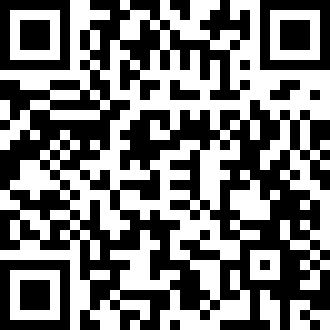 ******************สำนักโฆษก   สำนักเลขาธิการนายกรัฐมนตรี โทร. 0 2288-43961. เรื่อง ร่างพระราชกฤษฎีกาออกตามความในประมวลรัษฎากร ว่าด้วยการยกเว้นรัษฎากร (ฉบับที่..) พ.ศ. .... (มาตรการภาษีเพื่อส่งเสริมการดำเนินโครงการภาคีสนับสนุนป่าชุมชนลดโลกร้อน) 		คณะรัฐมนตรีมีมติอนุมัติหลักการร่างพระราชกฤษฎีกาออกตามความในประมวลรัษฎากร ว่าด้วยการยกเว้นรัษฎากร (ฉบับที่..) พ.ศ. .... (มาตรการภาษีเพื่อส่งเสริมการดำเนินโครงการภาคีสนับสนุนป่าชุมชนลดโลกร้อน) ตามที่กระทรวงการคลัง (กค.) เสนอ และให้ส่งสำนักงานคณะกรรมการกฤษฎีกาตรวจพิจารณาเป็นเรื่องด่วน แล้วดำเนินการต่อไปได้  		 กค. เสนอว่า   		1. ด้วยนายกรัฐมนตรี (พลเอก ประยุทธ์ จันทร์โอชา) ได้มอบหมายให้กระทรวงทรัพยากรธรรมชาติและสิ่งแวดล้อม (ทส.) พิจารณาหาแนวทางสร้างแรงจูงใจ เพื่อส่งเสริมให้ประชาชนมีส่วนร่วมในการปลูกป่าและรักษาป่า ซึ่ง ทส. พิจารณาเห็นว่า เพื่อส่งเสริมให้ภาคเอกชนและประชาชนได้เข้ามามีส่วนร่วมในการสนับสนุนป่าชุมชน และเพื่อเพิ่มศักยภาพการดำเนินงานของป่าชุมชนในบทบาทการดูดซับก๊าซเรือนกระจก รวมทั้งส่งเสริมความเป็นอยู่ที่ดีของชุมชนอย่างยั่งยืน จึงได้ร่วมกับองค์การบริหารจัดการก๊าซเรือนกระจก (องค์การมหาชน) (อบก.) จัดทำโครงการภาคีสนับสนุนป่าชุมชนลดโลกร้อน เมื่อปี พ.ศ. 2559 โดยโครงการดังกล่าวมีวัตถุประสงค์เพื่อให้ชุมชนที่ร่วมดูแลรักษาป่าโดยได้รับการสนับสนุนงบประมาณและอุปกรณ์เครื่องมือ และมีเป้าหมายในการจัดตั้งป่าชุมชนที่อยู่รอบ             ป่าสงวนแห่งชาติในรัศมี 5 กิโลเมตร จำนวน 21,850 หมู่บ้าน พื้นที่ประมาณ 19.1 ล้านไร่ ซึ่งโครงการดังกล่าวจะทำให้เกิดพลังในการดำเนินกิจกรรมเพื่อดูแลรักษาป่าชุมชนอย่างเข้มแข็ง ทำให้สภาพป่ามีความอุดมสมบูรณ์เพิ่มยิ่งขึ้น และเกิดความหลากหลายของทรัพยากรชีวภาพ ตลอดจนเป็นแหล่งดูดซับก๊าซคาร์บอนไดออกไซด์ ซึ่งส่งผลต่อการ     ลดปัญหาภาวะโลกร้อน  		2. ต่อมามีการแต่งตั้งคณะกรรมการอำนวยการและคณะทำงานโครงการภาคีสนับสนุนป่าชุมชน            ลดโลกร้อน ซึ่งผู้ประสงค์ให้การสนับสนุนทั้งภาคเอกชนและประชาชนจะต้องได้รับอนุมัติจากคณะกรรมการดังกล่าว โดยดำเนินการตามขั้นตอนและหลักเกณฑ์โครงการภาคีสนับสนุนป่าชุมชนลดโลกร้อนและเป็นการดำเนินงานที่มีความเชื่อมโยงกับการลดก๊าซเรือนกระจกทั้งโดยทางตรงและทางอ้อม ซึ่งลักษณะการสนับสนุนมีหลายรูปแบบ ได้แก่ ด้านงบประมาณ ด้านเทคโนโลยีและอุปกรณ์ และด้านเสริมสร้างศักยภาพและการจัดการความรู้  		3. ปัจจุบันมีป่าชุมชนที่ได้รับการอนุมัติจัดตั้งแล้วภายใต้การสนับสนุนจากงบประมาณหมวดเงินอุดหนุน ในการบริหารจัดการป่าชุมชน จำนวน 4,658 หมู่บ้าน พื้นที่ 3.55 ล้านไร่ และมีป่าชุมชนที่ยังไม่ได้รับเงินอุดหนุนและภาคเอกชนจะให้การสนับสนุน จำนวน 4,149 หมู่บ้าน พื้นที่ 1.55 ล้านไร่ โดยสนับสนุนหมู่บ้านละ 100,000 บาท ตลอดโครงการ รวมเป็นเงิน 415 ล้านบาท และจากการประสานข้อมูลจากกรมป่าไม้พบว่าระหว่างปีงบประมาณ 2559 ถึงปัจจุบันมีหน่วยงานภาคเอกชนได้เข้าร่วมโครงการภาคีสนับสนุนป่าชุมชนลดโลกร้อน               หลายแห่ง 		4. กค. พิจารณาแล้วเห็นว่า เพื่อเป็นการสนับสนุนโครงการดังกล่าว จึงสมควรให้สิทธิประโยชน์              ทางภาษีแก่ผู้ให้การสนับสนุนโครงการภาคีสนับสนุนป่าชุมชนลดโลกร้อน โดยกำหนดให้บริษัทหรือห้างหุ้นส่วนนิติบุคคลที่บริจาคเงินเพื่อสนับสนุนโครงการภาคีสนับสนุนป่าชุมชนลดโลกร้อน สามารถนำเงินบริจาคมาหักเป็นรายจ่ายได้ โดยจะต้องมีการตราเป็นพระราชกฤษฎีกาและจะต้องได้รับความเห็นชอบในระดับนโยบาย  		5. ดังนั้น เพื่อเป็นการสร้างแรงจูงใจให้ภาคเอกชนและประชาชนสนับสนุนชุมชนผู้ดูแลรักษา       ป่าเฉพาะส่วนของป่าชุมชนที่ยังไม่ได้รับเงินอุดหนุน จึงมีความจำเป็นต้องดำเนินการโดยเร่งด่วน โดยตราเป็นพระราชกฤษฎีกากำหนดให้บริษัทหรือห้างหุ้นส่วนนิติบุคคลที่บริจาคเงินเพื่อสนับสนุนโครงการภาคีสนับสนุนป่าชุมชนลดโลกร้อน สามารถนำเงินบริจาคมาหักเป็นรายจ่ายได้ตามที่จ่ายจริง แต่ไม่เกินร้อยละ 2 ของกำไรสุทธิ ทั้งนี้ สำหรับ              การบริจาคที่ได้กระทำตั้งแต่วันที่ 1 มกราคม พ.ศ. 2561 ถึงวันที่ 31 ธันวาคม พ.ศ. 2565    		6. กค. ได้ดำเนินการตามมาตรา 27 และมาตรา 32 แห่งพระราชบัญญัติวินัยการเงินการคลังของรัฐ พ.ศ. 2561 โดยการยกเว้นภาษีข้างต้น คาดว่าจะก่อให้เกิดการสูญเสียรายได้ของรัฐและประโยชน์ที่จะได้รับ ดังนี้  		 	6.1 ประมาณการการสูญเสียรายได้ การดำเนินโครงการภาคีสนับสนุนป่าชุมชนลดโลกร้อนมีแผนการใช้งบประมาณจากภาครัฐปีละ 90 ล้านบาท การกำหนดสิทธิประโยชน์ทางภาษีโดยให้ภาคเอกชนลงทุนดำเนินการปลูกป่าโดยการบริจาคมีผลทำให้จัดเก็บภาษีลดลงประมาณปีละ 18 ล้านบาท โดยจะเป็นการช่วยทดแทนและประหยัดเงินงบประมาณของภาครัฐที่ต้องดำเนินการปีละ 72 ล้านบาท ซึ่งการกำหนดสิทธิประโยชน์ทางภาษีดังกล่าวจะมีส่วนช่วยลดภาระการจัดสรรงบประมาณรายจ่ายของรัฐบาลในการสนับสนุนเงินอุดหนุนการบริหารจัดการดังกล่าว จึงไม่ก่อให้เกิดการสูญเสียรายได้ของรัฐหรือหน่วยงานของรัฐ  			6.2 ประโยชน์ที่คาดว่าจะได้รับ  		 		1) ในส่วนของประชาชน การยกเว้นภาษีข้างต้นจะส่งเสริมให้ชุมชนเกิดพลังและความมุ่งมั่นในการดำเนินกิจกรรมเพื่อดูแลรักษาป่าชุมชนอย่างเข้มแข็ง ส่งผลให้ป่ามีความอุดมสมบูรณ์ยิ่งขึ้น   				2) ในส่วนของสังคม จะช่วยสนับสนุนให้เกิดความร่วมมือกันในลักษณะประชารัฐเพื่อร่วมกันดูแลรักษาและใช้ประโยชน์จากทรัพยากรในพื้นที่ป่าชุมชนอย่างเหมาะสม นำไปสู่การรักษาฐานทรัพยากรของประเทศและใช้ประโยชน์อย่างยั่งยืน อันเป็นการพัฒนาป่าไม้ตามแนวปรัชญาเศรษฐกิจพอเพียง 		สาระสำคัญของร่างพระราชกฤษฎีกา 		กำหนดให้บริษัทหรือห้างหุ้นส่วนนิติบุคคลที่บริจาคเงินเพื่อสนับสนุนโครงการภาคีสนับสนุน              ป่าชุมชนลดโลกร้อน สามารถนำเงินบริจาคมาหักเป็นรายจ่ายได้ตามที่จ่ายจริง แต่ไม่เกินร้อยละ 2 ของกำไรสุทธิ ทั้งนี้ สำหรับการบริจาคที่ได้กระทำตั้งแต่วันที่ 1 มกราคม พ.ศ. 2561 ถึงวันที่ 31 ธันวาคม พ.ศ. 2565 โดยมีหลักเกณฑ์ ดังนี้ 		1. บริษัทหรือห้างหุ้นส่วนนิติบุคคลผู้ให้การสนับสนุนต้องลงนามในบันทึกความร่วมมือโครงการ “ภาคีสนับสนุนป่าชุมชนลดโลกร้อน” และดำเนินการตามแนวทางของโครงการ   		2. ต้องสนับสนุนโครงการเป็นจำนวนไม่ต่ำกว่าหมู่บ้านละ 100,000 บาท โดยบริษัทหรือห้างหุ้นส่วนนิติบุคคลสามารถให้การสนับสนุนได้มากกว่า 1 หมู่บ้าน 		3. ผู้บริจาคจะต้องมีหลักฐานใบเสร็จรับเงินจากกรมป่าไม้ โดยระบุว่า “เพื่อใช้สนับสนุนการดำเนินโครงการ “ภาคีสนับสนุนป่าชุมชนลดโลกร้อน” ชื่อป่าชุมชนที่ให้การสนับสนุนและปีที่ดำเนินการ” ซึ่งสอดคล้องกับบันทึกความร่วมมือโครงการที่ได้ร่วมกันลงนามไว้แล้ว 2. เรื่อง ร่างพระราชกฤษฎีกาออกตามความในประมวลรัษฎากร ว่าด้วยการยกเว้นรัษฎากร (ฉบับที่ ..)              พ.ศ. .... (มาตรการภาษีเพื่อสนับสนุนการบริจาคให้แก่กองทุนเพื่อความเสมอภาคทางการศึกษา) 		คณะรัฐมนตรีมีมติอนุมัติหลักการร่างพระราชกฤษฎีกาออกตามความในประมวลรัษฎากร ว่าด้วยการยกเว้นรัษฎากร (ฉบับที่ ..) พ.ศ. .... (มาตรการภาษีเพื่อสนับสนุนการบริจาคให้แก่กองทุนเพื่อความเสมอภาคทางการศึกษา) ตามที่กระทรวงการคลัง (กค.) เสนอ และให้ส่งสำนักงานคณะกรรมการกฤษฎีกาตรวจพิจารณาเป็นเรื่องด่วน แล้วดำเนินการต่อไปได้  		ทั้งนี้ กค. รายงานว่า มาตรการภาษีในเรื่องนี้จะมีผลทำให้การจัดเก็บภาษีลดลงตลอดระยะเวลา            การให้สิทธิประโยชน์ทางภาษีประมาณ 45 ล้านบาท โดยจะเป็นการช่วยทดแทนเงินสนับสนุนให้แก่เด็กและเยาวชน ครูอาจารย์และโรงเรียนที่ขาดแคลนทุนทรัพย์ ซึ่งจะมีส่วนช่วยลดภาระการจัดสรรงบประมาณรายจ่ายของรัฐบาลในการสนับสนุนเงินเพื่อสร้างความเสมอภาคทางการศึกษา จึงไม่ก่อให้เกิดการสูญเสียรายได้ของรัฐหรือหน่วยงานของรัฐ  		สาระสำคัญของร่างพระราชกฤษฎีกา 		กำหนดให้ยกเว้นภาษีเงินได้ให้แก่บุคคลธรรมดาและบริษัทหรือห้างหุ้นส่วนนิติบุคคลสำหรับ          การบริจาคเงินหรือทรัพย์สินให้แก่กองทุนเพื่อความเสมอภาคทางการศึกษา ดังนี้  		1. บุคคลธรรมดา ให้หักลดหย่อนได้เป็นจำนวน 2 เท่าของจำนวนเงินที่บริจาค แต่เมื่อรวมกับค่าใช้จ่ายเพื่อสนับสนุนการศึกษาสำหรับโครงการที่กระทรวงศึกษาธิการให้ความเห็นชอบแล้วต้องไม่เกินร้อยละ 10 ของเงินได้พึงประเมินหลังจากหักค่าใช้จ่ายและหักลดหย่อนอื่น ๆ   		2. บริษัทหรือห้างหุ้นส่วนนิติบุคคล ให้หักเป็นรายจ่ายได้เป็นจำนวน 2 เท่าของรายจ่ายที่บริจาค ไม่ว่าจะได้จ่ายเป็นเงินหรือทรัพย์สิน แต่เมื่อรวมกับรายจ่ายที่จ่ายเป็นค่าใช้จ่ายเพื่อสนับสนุนการศึกษาสำหรับโครงการที่กระทรวงศึกษาธิการให้ความเห็นชอบ และรายจ่ายที่จ่ายเป็นค่าใช้จ่ายในการจัดสร้างและการบำรุงรักษาสนามเด็กเล่น สวนสาธารณะ หรือสนามกีฬาของเอกชน ที่เปิดให้ประชาชนใช้เป็นการทั่วไปโดยไม่เก็บค่าบริการใด ๆ หรือสนามเด็กเล่น สวนสาธารณะ หรือสนามกีฬาของทางราชการแล้ว ต้องไม่เกินร้อยละ 10 ของกำไรสุทธิก่อนหักรายจ่ายเพื่อการกุศลสาธารณะหรือเพื่อการสาธารณประโยชน์ และรายจ่ายเพื่อการศึกษาหรือเพื่อการกีฬาตาม           มาตรา 65 ตรี (3) แห่งประมวลรัษฎากร ทั้งนี้ สำหรับการบริจาคที่กระทำตั้งแต่วันที่ 14 พฤษภาคม พ.ศ. 2561 ถึงวันที่ 31 ธันวาคม พ.ศ. 25633. เรื่อง ร่างพระราชกฤษฎีกาจัดตั้งองค์การสวนพฤกษศาสตร์ (ฉบับที่ ..) พ.ศ. .... ร่างพระราชกฤษฎีกาจัดตั้งองค์การขนส่งมวลชนกรุงเทพ (ฉบับที่ ..) พ.ศ. .... และร่างพระราชกฤษฎีกาจัดตั้งสถาบันการบินพลเรือน              (ฉบับที่ ..) พ.ศ. .... 		คณะรัฐมนตรีมีมติเห็นชอบร่างพระราชกฤษฎีกาจัดตั้งองค์การสวนพฤกษศาสตร์ (ฉบับที่ ..) พ.ศ. .... ร่างพระราชกฤษฎีกาจัดตั้งองค์การขนส่งมวลชนกรุงเทพ (ฉบับที่ ..) พ.ศ. .... และร่างพระราชกฤษฎีกาจัดตั้งสถาบันการบินพลเรือน (ฉบับที่ ..) พ.ศ. .... รวม 3 ฉบับ ที่สำนักงานคณะกรรมการกฤษฎีกาตรวจพิจารณาแล้ว และให้ดำเนินการต่อไปได้   		สาระสำคัญของร่างพระราชกฤษฎีกา 		1. ร่างพระราชกฤษฎีกาจัดตั้งองค์การสวนพฤกษศาสตร์ (ฉบับที่ ..) พ.ศ. .... เป็นการแก้ไขเพิ่มเติมพระราชกฤษฎีกาจัดตั้งองค์การสวนพฤกษศาสตร์ พ.ศ. 2535 เพื่อกำหนดให้ผู้รักษาการแทนผู้อำนวยการองค์การสวนพฤกษศาสตร์มีอำนาจหน้าที่อย่างเดียวกับผู้อำนวยการองค์การสวนพฤกษศาสตร์    	 	2. ร่างพระราชกฤษฎีกาจัดตั้งองค์การขนส่งมวลชนกรุงเทพ (ฉบับที่ ..) พ.ศ. .... เป็นการแก้ไขเพิ่มเติมพระราชกฤษฎีกาจัดตั้งองค์การขนส่งมวลชนกรุงเทพ พ.ศ. 2519 เพื่อกำหนดให้ผู้รักษาการแทนผู้อำนวยการองค์การขนส่งมวลชนกรุงเทพมีอำนาจหน้าที่อย่างเดียวกับผู้อำนวยการองค์การขนส่งมวลชนกรุงเทพ 		3. ร่างพระราชกฤษฎีกาจัดตั้งสถาบันการบินพลเรือน (ฉบับที่ ..) พ.ศ. .... เป็นการแก้ไขเพิ่มเติมพระราชกฤษฎีกาจัดตั้งสถาบันการบินพลเรือน พ.ศ. 2535 เพื่อกำหนดให้ผู้รักษาการแทนผู้ว่าการของสถาบันการบินพลเรือนมีอำนาจหน้าที่อย่างเดียวกับผู้ว่าการของสถาบันการบินพลเรือน 4. เรื่อง ร่างกฎกระทรวงว่าด้วยการกำหนดจำนวนการจ้างงานหรือรายได้ของวิสาหกิจขนาดกลางและขนาดย่อม พ.ศ. .... 		คณะรัฐมนตรีมีมติอนุมัติหลักการร่างกฎกระทรวงว่าด้วยการกำหนดจำนวนการจ้างงานหรือรายได้ของวิสาหกิจขนาดกลางและขนาดย่อม พ.ศ. .... ตามที่สำนักงานส่งเสริมวิสาหกิจขนาดกลางและขนาดย่อมเสนอ และให้ส่งสำนักงานคณะกรรมการกฤษฎีกาตรวจพิจารณา แล้วดำเนินการต่อไปได้  		สาระสำคัญของร่างกฎกระทรวง  		1. นิยามวิสาหกิจขนาดกลางและขนาดย่อม ใช้จำนวนการจ้างงานและรายได้ของกิจการเป็นเกณฑ์ในการกำหนดขนาดกิจการ และแบ่งประเภทกิจการเป็นกิจการผลิตสินค้า กิจการให้บริการและการค้า (การค้าส่งและการค้าปลีก) ดังนี้  		2. เงื่อนไขการกำหนดขนาดวิสาหกิจ โดยในกรณีที่จำนวนการจ้างงานเข้าลักษณะของวิสาหกิจขนาดหนึ่ง แต่จำนวนรายได้เข้าลักษณะของวิสาหกิจอีกขนาดหนึ่ง ให้ถือจำนวนการจ้างงานหรือรายได้ที่มากกว่า เป็นเกณฑ์ในการพิจารณา   			จำนวนการจ้างงานหรือรายได้ ให้พิจารณาจากหลักฐาน ดังต่อไปนี้   			 	1) จำนวนการจ้างงาน ให้พิจารณาจากหลักฐานแสดงจำนวนการจ้างงานที่ได้จัดทำขึ้นตามที่กฎหมายกำหนด   				2) รายได้ ให้พิจารณาจากรายได้รวมที่ระบุไว้ในงบการเงินปีล่าสุดที่นำส่งต่อทางราชการหรือที่มีเอกสารบัญชีแสดงรายได้ 5. เรื่อง ขอทบทวนมติคณะรัฐมนตรี เรื่อง การปรับโครงสร้างหนี้ต่างประเทศสำหรับโครงการรถไฟฟ้าสายสีม่วง ช่วงบางใหญ่ – บางซื่อ ของการรถไฟฟ้าขนส่งมวลชนแห่งประเทศไทย		คณะรัฐมนตรีมีมติเห็นชอบตามที่กระทรวงการคลัง (กค.) เสนอดังนี้		1. ทบทวนมติคณะรัฐมนตรีเมื่อวันที่ 7 พฤษภาคม 2556 [เรื่อง การบริหารความเสี่ยงหนี้เงินกู้ต่างประเทศของการรถไฟฟ้าขนส่งมวลชนแห่งประเทศไทย (รฟม.)] โดยเห็นชอบให้ กค. เป็นผู้กู้เงินบาทภายในประเทศเพื่อชำระคืนหนี้สกุลเงินเยนจากองค์การความร่วมมือระหว่างประเทศญี่ปุ่น (JICA) ก่อนถึงกำหนดชำระ (Prepayment) แทน รฟม. วงเงินเทียบเท่าไม่เกิน 61,288.42 ล้านเยน ภายใต้สัญญาเงินกู้เลขที่ TXXX – 1 และ TXXXII – 3 โครงการรถไฟฟ้าสายสีม่วง ช่วงบางใหญ่ – บางซื่อ (ระยะที่ 1 และระยะที่ 2) รวมทั้งเห็นชอบให้สำนักงบประมาณ (สงป.) จัดสรรงบประมาณให้แก่ รฟม. เพื่อชำระคืนหนี้แก่แหล่งเงินกู้โดยตรงทั้งเงินต้น ดอกเบี้ย และค่าใช้จ่ายที่เกี่ยวข้อง ทั้งนี้ ให้เป็นไปตามหลักเกณฑ์และเงื่อนไขที่กำหนดไว้ในสัญญาชำระเงินคืนระหว่าง กค. และ รฟม. ซึ่งจะได้ตกลงกันในรายละเอียดต่อไป		2. เห็นชอบให้ รฟม. นำงบประมาณที่ได้รับจัดสรรเพื่อการชำระคืนหนี้เงินต้นและดอกเบี้ยประจำปีงบประมาณ 2562 สำหรับโครงการรถไฟฟ้าสายสีม่วง ช่วงบางใหญ่ – บางซื่อ (ระยะที่ 1 และระยะที่ 2) สัญญาเงินกู้เลขที่ TXXX – 1 และ TXXXII – 3 มาสมทบกับวงเงินกู้ที่ กค. จัดหาให้ เพื่อใช้ชำระคืนหนี้ก่อนถึงกำหนดชำระให้แก่ JICA และในกรณีที่ รฟม. มีแหล่งเงินอื่นให้สามารถนำมาสมทบเพื่อชำระคืนหนี้ก่อนถึงกำหนดชำระให้แก่ JICA              ได้ด้วย6. เรื่อง การขอกู้เงินของธนาคารอาคารสงเคราะห์ประจำปีงบประมาณ 2562                   คณะรัฐมนตรีมีมติอนุมัติให้ธนาคารอาคารสงเคราะห์ (ธอส.) กู้เงินสำหรับปีงบประมาณ 2562 โดยการออกพันธบัตรวงเงินรวมไม่เกิน 30,600 ล้านบาท แบ่งเป็น 1) การกู้เงินโดยการออกพันธบัตรใหม่                 จำนวน 12,000 ล้านบาท และ 2) การกู้เงินโดยการออกพันธบัตรเพื่อทดแทนพันธบัตรเดิมที่ครบกำหนด (Roll-over) จำนวน 18,600 ล้านบาท ตามที่กระทรวงการคลัง (กค.) เสนอ                   สาระสำคัญของเรื่อง                   กระทรวงการคลังเสนอคณะรัฐมนตรีพิจารณาอนุมัติให้ ธนาคารอาคารสงเคราะห์ (ธอส.) กู้เงินโดยออกพันธบัตร (เงินทุนระยะยาว) จำนวนไม่เกิน 30,600 ล้านบาท ในปี 2562 ซึ่งประกอบด้วยการออกพันธบัตรใหม่ จำนวน 12,000 ล้านบาท และการออกพันธบัตรเพื่อทดแทนพันธบัตรเดิมที่มีอายุครบกำหนด (Roll-over) จำนวน 18,600 ล้านบาท เพื่อปรับสัดส่วนเงินทุนระยะสั้นและระยะยาวของ ธอส. ให้มีความเหมาะสม อันเป็นการเสริมสภาพคล่องจากปัญหาความไม่สัมพันธ์กันระหว่างอายุของหนี้สินและสินทรัพย์ (Maturity Mismatch) และความเสี่ยงด้านอัตราดอกเบี้ยในการดำรงเงินรับฝาก ทั้งนี้ การกู้เงินดังกล่าวจะสามารถช่วยสนับสนุนการขยายตัวของสินเชื่อเพื่อที่อยู่อาศัยให้กับผู้ที่มีรายได้น้อยและปานกลางตามพันธกิจของ ธอส. ได้มากยิ่งขึ้น ซึ่งเป็นไปตามแผนการจัดหาแหล่งเงินทุนและการปรับสมดุลโครงสร้างเงินทุนในระยะยาวของ ธอส. ตามที่คณะกรรมการนโยบายรัฐวิสาหกิจ (คนร.) ได้เห็นชอบไว้เมื่อวันที่ 17 กรกฎาคม 2560 ซึ่งคณะรัฐมนตรีได้มีมติ (17 ตุลาคม 2560) รับทราบด้วยแล้ว7. เรื่อง การกู้เงินเพื่อใช้ในกิจการของสำนักงานธนานุเคราะห์ ประจำปีงบประมาณ 2562 
จำนวน 500 ล้านบาท		คณะรัฐมนตรีมีมติเห็นชอบการกู้เงินเพื่อใช้ในกิจการของสำนักงานธนานุเคราะห์ ประจำปีงบประมาณ 2562 จำนวน 500 ล้านบาท ตามที่กระทรวงการพัฒนาสังคมและความมั่นคงของมนุษย์ (พม.) เสนอ		สาระสำคัญของเรื่อง		พม. รายงานว่า		1. สำนักงานธนานุเคราะห์ได้จัดทำกรอบงบประมาณลงทุนประจำปี 2562 ซึ่งคณะกรรมการอำนวยการสำนักงานธนานุเคราะห์ ในการประชุม ครั้งที่ 6/ปีงบประมาณ 2561 เมื่อวันที่ 26 มีนาคม 2561 ได้พิจารณาและเห็นชอบแล้ว มีสาระสำคัญ สรุปได้ ดังนี้			1.1 ภาคงบลงทุน รวมทั้งสิ้น 109.62 ล้านบาท ดังนี้			1.2 ภาคงบทำการรับจำนำ โดยได้ประมาณการรายได้ ค่าใช้จ่าย และกำไรสุทธิของปีงบประมาณ 2562 ดังนี้			1.3 แผนการกู้เงินปีงบประมาณ 2562 จำนวน 500 ล้านบาท สำนักงาน
ธนานุเคราะห์ได้มีการประมาณการแผนทางการเงินตามสภาวการณ์ทั้งปัจจัยภายในและภายนอกตามปีงบประมาณ 2561 และคาดว่าจะมีจำนวนผู้มาใช้บริการรับจำนำประมาณ 1,339,419 ราย หรือเพิ่มขึ้นจากปี 2561 จำนวน 38,630 ราย เนื่องจากประชาชนสามารถเข้าถึงแหล่งเงินทุนดอกเบี้ยต่ำด้วยการนำทรัพย์สินมาจำนำกับโรงรับจำนำของรัฐบาลที่มีดอกเบี้ยต่ำกว่าแหล่งเงินทุนและโรงรับจำนำเอกชน โดยประมาณการจำนวนเงินการรับจำนำประมาณ 19,555.52 ล้านบาท ซึ่งเพิ่มขึ้นจากปีงบประมาณ 2561 ประมาณ 569.05 ล้านบาท ซึ่งการกู้เงิน จำนวน 500 ล้านบาท ของสำนักงานธนานุเคราะห์ดังกล่าว มีวัตถุประสงค์เพื่อไว้ใช้เป็นเงินทุนในการหมุนเวียน และรองรับธุรกรรมการรับจำนำของประชาชนที่คาดว่าจะเพิ่มขึ้นอย่างต่อเนื่องตามการประมาณการข้างต้น รวมทั้งเพื่อประกันการขาดสภาพคล่องทางการเงินที่อาจส่งผลกระทบต่อการดำเนินกิจการ ซึ่งหากกู้เงิน จำนวน 500 ล้านบาท มาเพื่อรองรับธุรกรรมรับจำนำดังกล่าวแล้ว จะสามารถได้รับรายได้รวม จำนวน 795.39 ล้านบาท และเมื่อหักค่าใช้จ่ายรวมจำนวน 438.16 ล้านบาทแล้ว จะมีกำไรสุทธิ จำนวน 357.23 ล้านบาท ตามการประมาณการงบ             ทำการรับจำนำปีงบประมาณ 2562		2. สำหรับแผนการกู้เงินปีงบประมาณ 2562 จำนวน 500 ล้านบาท กระทรวงการคลัง (กค.) และ พม. พิจารณาแล้วเห็นว่า สำนักงานธนานุเคราะห์มีความจำเป็นต้องกู้เงินเพื่อใช้ในกิจการของสำนักงานธนานุเคราะห์ ประจำปีงบประมาณ 2562 จำนวน 500 ล้านบาท โดย กค. ไม่ค้ำประกัน ซึ่งวงเงินดังกล่าวได้รับบรรจุใน                แผนการบริหารหนี้สาธารณะ ประจำปีงบประมาณ 2562 ด้วยแล้ว8. เรื่อง  สถานการณ์และแนวทางการบริหารจัดการข้าวโพดเลี้ยงสัตว์ ปี 2561/62		คณะรัฐมนตรีมีมติอนุมัติแนวทางการช่วยเหลือเกษตรกรผู้ปลูกข้าวโพดเลี้ยงสัตว์ ปี 2561/62 โครงการสินเชื่อเพื่อรวบรวมข้าวโพดเลี้ยงสัตว์และสร้างมูลค่าเพิ่มโดยสถาบันเกษตรกร ปี 2561/62 วงเงินงบประมาณ 45 ล้านบาท ตามที่กระทรวงพาณิชย์ (พณ.) เสนอ  โดยภาระงบประมาณที่เกิดขึ้นให้ธนาคารเพื่อการเกษตรและสหกรณ์การเกษตร (ธ.ก.ส.) จัดทำแผนการปฏิบัติงานและแผนการใช้จ่ายงบประมาณเพื่อเสนอขอตั้งงบประมาณรายจ่ายประจำปีของกระทรวงการคลัง ตามความจำเป็นและเหมาะสมตามขั้นตอนต่อไป และให้กระทรวงพาณิชย์รับความเห็นของกระทรวงการคลัง สำนักงบประมาณ และสำนักงานสภาพัฒนาการเศรษฐกิจและสังคมแห่งชาติไปพิจารณาดำเนินการต่อไปด้วย  		สาระสำคัญของเรื่อง 		พณ. รายงานว่า คณะกรรมการนโยบายและบริหารจัดการข้าวโพดเลี้ยงสัตว์ (นบขพ.) ได้มีมติเห็นชอบโครงการสินเชื่อเพื่อรวบรวมข้าวโพดเลี้ยงสัตว์และสร้างมูลค่าเพิ่มโดยสถาบันเกษตรกร ปี 2561/62 วงเงิน 45 ล้านบาท โดย ธ.ก.ส. ได้จัดทำโครงการฯ แล้ว ดังนี้ 9. เรื่อง  สถานการณ์และแนวทางการบริหารจัดการมันสำปะหลัง ปีการผลิต 2561/62		คณะรัฐมนตรีมีมติรับทราบและเห็นชอบตามที่กระทรวงพาณิชย์ (พณ.) เสนอ ดังนี้ 		1. รับทราบสถานการณ์การผลิตและการตลาดสินค้ามันสำปะหลัง ปี 2561/62 มาตรการและแนวทางป้องกันการแพร่ระบาดของโรคไวรัสใบด่างมันสำปะหลัง  และแผนการดำเนินงานตามแนวทางการบริหารจัดการมันสำปะหลัง ปีการผลิต 2561/62 จำนวน 5 โครงการ วงเงินรวม 183.324 ล้านบาท ตามที่กระทรวงพาณิชย์เสนอ  		2. อนุมัติการดำเนินโครงการของธนาคารเพื่อการเกษตรและสหกรณ์การเกษตร (ธ.ก.ส.)              จำนวน  2 โครงการ (โครงการเพิ่มประสิทธิภาพการเพาะปลูกมันสำปะหลังในระบบน้ำหยด  และโครงการสินเชื่อเพื่อรวบรวมมันสำปะหลังและสร้างมูลค่าเพิ่มโดยสถาบันเกษตรกร) โดยชดเชยดอกเบี้ยในกรอบวงเงินงบประมาณ 82.65 ล้านบาท  ตามความเห็นของสำนักงบประมาณ  สำหรับภาระงบประมาณที่จะเกิดขึ้นให้ ธ.ก.ส. จัดทำแผนการปฏิบัติงานและแผนการใช้จ่ายงบประมาณตามผลการดำเนินการจริง เพื่อเสนอขอตั้งงบประมาณรายจ่ายประจำปีตามความจำเป็นและเหมาะสมต่อไป  		3. ให้กระทรวงพาณิชย์และหน่วยงานที่เกี่ยวข้องรับความเห็นของกระทรวงการคลังและ                 สำนักงานสภาพัฒนาการเศรษฐกิจและสังคมแห่งชาติไปพิจารณาดำเนินการต่อไปด้วย 		สาระสำคัญของเรื่อง 		1. กระทรวงพาณิชย์เสนอคณะรัฐมนตรีรับทราบสถานการณ์การผลิตและการตลาดสินค้ามันสำปะหลัง ปี 2561/62 รวมทั้งมาตรการและแนวทางป้องกันการแพร่ระบาดของโรคไวรัสใบด่างมันสำปะหลัง ทั้งนี้ กระทรวงพาณิชย์อยู่ระหว่างการจัดทำโครงการเสนอสำนักงบประมาณเพื่อขอรับการจัดสรรงบประมาณรายจ่ายประจำปีงบประมาณ พ.ศ. 2562 งบกลาง รายการเงินสำรองจ่ายเพื่อกรณีฉุกเฉินหรือจำเป็น และรับทราบแผนการดำเนินงานตามแนวทางการบริหารจัดการมันสำปะหลัง ปีการผลิต 2561/62 จำนวน 5 โครงการ วงเงินรวม  18.324 ล้านบาท และอนุมัติการดำเนินโครงการของธนาคารเพื่อการเกษตรและสหกรณ์การเกษตรและวงเงินงบประมาณที่ใช้ดำเนินโครงการปี 2561/62 จำนวน 2 โครงการ วงเงินรวมทั้งสิ้น 114 ล้านบาท ดังนี้  (1) โครงการเพิ่มประสิทธิภาพการเพาะปลูกมันสำปะหลังในระบบน้ำหยด วงเงินสินเชื่อ 1,150 ล้านบาท วงเงินที่ขอรับจัดสรร 69 ล้านบาท  และ (2)  โครงการสินเชื่อเพื่อรวบรวมมันสำปะหลังและสร้างมูลค่าเพิ่มโดยสถาบันเกษตรกร วงเงินสินเชื่อ 1,500 ล้านบาท วงเงินที่ขอรับจัดสรร 45 ล้านบาท โดยภาระงบประมาณที่เกิดขึ้น  ให้ธนาคารเพื่อการเกษตรและสหกรณ์การเกษตรเสนอขอตั้งงบประมาณรายจ่ายประจำปีงบประมาณตามความจำเป็นและเหมาะสมต่อไป ทั้งนี้ มาตรการและแนวทางป้องกันการแพร่ระบาดของโรคไวรัสใบด่างมันสำปะหลังและแนวทางการบริหารจัดการสินค้ามันสำปะหลัง ปีการผลิต 2561/62 รวม 8 โครงการ ได้รับความเห็นชอบจากคณะกรรมการนโยบายและบริหารจัดการมันสำปะหลังใน              การประชุมครั้งที่ 1/2561 เมื่อวันที่ 31 ตุลาคม 2561 ด้วยแล้ว  		2. แนวทางการบริหารจัดการมันสำปะหลัง ปี 2561/62 ประกอบด้วย โครงการรวม 7 โครงการ     1) โครงการเพิ่มประสิทธิภาพการเพาะปลูกมันสำปะหลังในระบบน้ำหยด ปี 2561/62 (ธ.ก.ส.)  2) โครงการสินเชื่อเพื่อรวบรวมมันสำปะหลังและสร้างมูลค่าเพิ่มโดยสถาบันเกษตรกร ปี 2561/62 (ธ.ก.ส.)  3) โครงการสนับสนุนเครื่องสับมันสำปะหลังขนาดเล็กเพื่อเพิ่มศักยภาพการแปรรูปมันสำปะหลัง  เงินจากกองทุนรวมเพื่อช่วยเหลือเกษตรกร               10 ล้านบาท 4) โครงการขยายโอกาสทางการค้าและพัฒนาศักยภาพผู้ส่งออกผลิตภัณฑ์มันสำปะหลัง เงินจากกองทุนรวมเพื่อช่วยเหลือเกษตรกร 2 ล้านบาท  5) โครงการกำกับดูแลการนำเข้ามันสำปะหลังจากประเทศเพื่อนบ้าน               เงินจากกองทุนรวมเพื่อช่วยเหลือเกษตรกร 6.324 ล้านบาท 6) โครงการยกระดับคุณภาพมาตรฐานผลิตภัณฑ์          มันสำปะหลังให้สอดคล้องกับความต้องการของตลาด (มันเส้นสะอาด)  โครงการของกระทรวงพาณิชย์ที่ไม่ขอรับจัดสรรงบประมาณ 7) โครงการสินเชื่อเพื่อเป็นค่าใช้จ่ายฉุกเฉินสำหรับเกษตรกรผู้ปลูกมันสำปะหลัง โครงการของธนาคารเพื่อการเกษตรและสหกรณ์การเกษตรที่ไม่ขอรับจัดสรรงบประมาณ 10. เรื่อง ขอผ่อนผันการใช้ประโยชน์พื้นที่ลุ่มน้ำชั้นที่ 1 เอ เพื่อต่ออายุประทานบัตรทำเหมืองแร่ของบริษัท ปูนซีเมนต์นครหลวง จำกัด (มหาชน) ที่จังหวัดสระบุรี          คณะรัฐมนตรีมีมติอนุมัติผ่อนผันให้บริษัท ปูนซีเมนต์นครหลวง จำกัด (มหาชน) ใช้ประโยชน์พื้นที่ลุ่มน้ำชั้นที่ 1 เอ เพื่อต่ออายุประทานบัตรทำเหมืองแร่หินอุตสาหกรรม ชนิดหินปูนเพื่ออุตสาหกรรมปูนซีเมนต์และเพื่ออุตสาหกรรมก่อสร้าง ตามคำขอต่ออายุประทานบัตร ที่ 1 - 4/2553 รวม 4 แปลง ตามมติคณะรัฐมนตรีเมื่อวันที่ 21 กุมภาพันธ์ 2538 ตามที่กระทรวงอุตสาหกรรม (อก.) เสนอ โดยให้ อก. (กรมอุตสาหกรรมพื้นฐานและการเหมืองแร่) ดำเนินการให้ครบถ้วนถูกต้องตามขั้นตอนของระเบียบและกฎหมายที่เกี่ยวข้องก่อนการพิจารณาขออนุญาต ให้ต่ออายุประทานบัตรต่อไป                    สาระสำคัญของเรื่อง                    กระทรวงอุตสาหกรรม (อก.) เสนอคณะรัฐมนตรีพิจารณาอนุมัติการขอผ่อนผันให้บริษัท ปูนซีเมนต์นครหลวง จำกัด (มหาชน) ใช้ประโยชน์พื้นที่ลุ่มน้ำชั้นที่ 1 เอ เพื่อต่ออายุประทานบัตรทำเหมืองแร่หินอุตสาหกรรมชนิดหินปูนเพื่ออุตสาหกรรมปูนซีเมนต์ จำนวน 4 แปลง โดยบริษัท ปูนซีเมนต์นครหลวง จำกัด (มหาชน) ได้ยื่นคำขอต่ออายุประทานบัตรที่ 1 - 4/2553 ในพื้นที่ประทานบัตรเดิมแล้ว ซึ่งพื้นที่คำขอต่ออายุประทานบัตรดังกล่าวเป็นที่นิคมสร้างตนเองพระพุทธบาท จังหวัดสระบุรี กรมพัฒนาสังคมและสวัสดิการอนุญาตให้เข้าทำประโยชน์ในพื้นที่แล้ว และบริษัทฯ ได้ยื่นคำขออนุญาตเข้าทำประโยชน์ในเขตพื้นที่ป่าไม้ด้วยแล้วและเป็นที่ดินมีสิทธิครอบครอง ของผู้ขอเอง รวมทั้งไม่เป็นแหล่งธรรมชาติอันควรอนุรักษ์ ไม่เป็นพื้นที่ต้องห้ามสำหรับการทำเหมือง                    ทั้งนี้ พื้นที่ดังกล่าวเป็นพื้นที่ประทานบัตรเดิมที่เคยได้รับประทานบัตรมาแล้วและได้ยื่นไว้ก่อนวันที่พระราชบัญญัติแร่ พ.ศ. 2560 จะมีผลบังคับใช้ ประกอบกับกระทรวงทรัพยากรธรรมชาติและสิ่งแวดล้อมได้ให้ความเห็นชอบแล้วและเห็นว่าพื้นที่คำขอต่ออายุประทานบัตรทั้ง 4 แปลง เป็นเขตแหล่งแร่เพื่อการทำเหมือง                ตามยุทธศาสตร์การบริหารจัดการแร่ 20 ปี (พ.ศ. 2560 – 2579) และแผนแม่บทการบริหารจัดการแร่ พ.ศ. 2560 – 2564 ด้วย11. เรื่อง ขอผ่อนผันการใช้ประโยชน์พื้นที่ลุ่มน้ำชั้นที่ 1 บี เพื่อทำเหมืองแร่ของบริษัท หินอ่อน จำกัด ที่จังหวัดสระบุรี                    คณะรัฐมนตรีมีมติอนุมัติผ่อนผันการใช้ประโยชน์พื้นที่ลุ่มน้ำ ชั้นที่ 1 บี เพื่อทำเหมืองแร่ ตามคำขอประทานบัตรที่ 39/2551 ของบริษัท หินอ่อน จำกัด ที่จังหวัดสระบุรี ตามมติคณะรัฐมนตรีเมื่อวันที่ 15 พฤษภาคม 2533 และวันที่ 21 กุมภาพันธ์ 2538 ตามที่กระทรวงอุตสาหกรรม (อก.) เสนอ และเมื่อหน่วยงานเจ้าของพื้นที่อนุญาตให้เข้าทำประโยชน์ในพื้นที่แล้ว ให้ อก. โดยกรมอุตสาหกรรมพื้นฐานและการเหมืองแร่ดำเนินการให้ครบถ้วนถูกต้องตามขั้นตอนของระเบียบและกฎหมายที่เกี่ยวข้องก่อนการพิจารณาอนุญาตประทานบัตรต่อไป                    สาระสำคัญของเรื่อง                    กระทรวงอุตสาหกรรมเสนอคณะรัฐมนตรีพิจารณาอนุมัติการขอผ่อนผันการใช้ประโยชน์พื้นที่ลุ่มน้ำชั้นที่ 1 บี เพื่อทำเหมืองแร่ ตามคำขอประทานบัตรที่ 39/2551 ของบริษัท หินอ่อน จำกัด ที่จังหวัดสระบุรี ตามมติคณะรัฐมนตรีเมื่อวันที่ 15 พฤษภาคม 2533 และวันที่ 21 กุมภาพันธ์ 2538 ซึ่งพื้นที่คำขออยู่ในพื้นที่ลุ่มน้ำชั้นที่ 1 บี ของลุ่มน้ำป่าสักและเป็นพื้นที่ป่าไม้ โดยบริษัท หินอ่อน จำกัด ได้ยื่นคำขออนุญาตเข้าทำประโยชน์ในเขตพื้นที่ป่าไม้แล้ว โดยพื้นที่ไม่เป็นแหล่งธรรมชาติอันควรอนุรักษ์ ไม่เป็นพื้นที่ต้องห้ามสำหรับการทำเหมือง ตามระเบียบและกฎหมายของส่วนราชการต่าง ๆ การปิดประกาศการขอประทานบัตร ไม่มีผู้ร้องเรียนคัดค้าน รวมทั้งสำนักงานเทศบาลตำบลทับกวางได้แจ้งความเห็นชอบในการขอประทานบัตร และคณะกรรมการผู้ชำนาญการพิจารณารายงานการวิเคราะห์ผลกระทบสิ่งแวดล้อม ด้านเหมืองแร่และอุตสาหกรรมถลุงหรือแต่งแร่ ได้ให้ความเห็นชอบกับรายงานการวิเคราะห์ผลกระทบสิ่งแวดล้อมของโครงการแล้ว เมื่อวันที่ 12 พฤศจิกายน 2556 โดยพื้นที่คำขอประทานบัตรเป็นเขตแหล่งแร่เพื่อการทำเหมือง ตามยุทธศาสตร์การบริหารจัดการแร่ 20 ปี (พ.ศ. 2560 – 2579) และแผนแม่บทการบริหารจัดการแร่ พ.ศ. 2560– 256412. เรื่อง  ความคืบหน้าผลการดำเนินการตามข้อเสนอแนะเพื่อการขับเคลื่อนการปฏิรูปประเทศตามมาตรา 31 ของรัฐธรรมนูญ (ฉบับชั่วคราว)  พ.ศ. 2557 เรื่อง การปฏิรูปทนายความอาสาทนายความขอแรง  และที่ปรึกษากฎหมายของเด็กหรือเยาวชน ครั้งที่ 2		คณะรัฐมนตรีมีมติรับทราบและเห็นชอบ ดังนี้ 		1. รับทราบความคืบหน้าผลการดำเนินการตามข้อเสนอแนะเพื่อการขับเคลื่อนการปฏิรูปประเทศ ตามมาตรา 31 ของรัฐธรรมนูญ (ฉบับชั่วคราว) พ.ศ. 2557 เรื่อง การปฏิรูปทนายความอาสา ทนายความขอแรง  และที่ปรึกษากฎหมายของเด็กหรือเยาวชน ครั้งที่ 2  และมอบหมายกระทรวงยุติธรรมประสานงานให้สภาทนายความ ในพระบรมราชูปถัมภ์ ร่วมกับหน่วยงานที่เกี่ยวข้องจัดทำแผนการดำเนินการปฏิรูปตามข้อเสนอแนะฯ ในเรื่องดังกล่าว โดยกำหนดกรอบระยะเวลาและรายละเอียดแผนการดำเนินงานของการปฏิรูปเพื่อให้เกิดความชัดเจน ในการผลักดันการดำเนินการตามข้อเสนอแนะดังกล่าวอย่างเป็นรูปธรรมภายในเดือนตุลาคม 2562		2. ให้กระทรวงยุติธรรมประสานสำนักงานสภาพัฒนาการเศรษฐกิจและสังคมแห่งชาติ  ในฐานะฝ่ายเลขานุการคณะกรรมการยุทธศาสตร์ชาติและคณะกรรมการปฏิรูปประเทศเพื่อนำรายงานผลการดำเนินการตามข้อเสนอแนะดังกล่าวผ่านระบบติดตามและประเมินผลแห่งชาติ (eMENSCR) 		3. เห็นชอบให้ทบทวนมติคณะรัฐมนตรีเมื่อวันที่ 30 พฤษภาคม 2560 [ เรื่อง รายงานผลการดำเนินการตามข้อเสนอแนะเพื่อการขับเคลื่อนการปฏิรูปประเทศ ตามมาตรา 31 ของรัฐธรรมนูญ (ฉบับชั่วคราว) พ.ศ. 2557 เรื่อง การปฏิรูปทนายความอาสา ทนายความขอแรง  และที่ปรึกษากฎหมายของเด็กหรือเยาวชน] จาก “...ให้กระทรวงยุติธรรมเป็นหน่วยงานติดตามผลการดำเนินการและรายงานผลความคืบหน้าการดำเนินการของหน่วยงานต่าง ๆ  ให้คณะรัฐมนตรีทราบทุก 6 เดือน...” เป็น  “...ให้กระทรวงยุติธรรมเป็นหน่วยงานติดตามผลการดำเนินการและรายงานผลความคืบหน้าการดำเนินการของหน่วยงานต่าง ๆ ผ่านระบบติดตามและประเมินผลแห่งชาติ (eMENSCR)”13. เรื่อง การศึกษาความเหมาะสมในรายละเอียดของรูปแบบการพัฒนาในพื้นที่จังหวัดชุมพร – ระนอง และพื้นที่จังหวัดสุราษฎร์ธานี – นครศรีธรรมราช 		คณะรัฐมนตรีมีมติเห็นชอบในหลักการการศึกษาความเหมาะสมในรายละเอียดของรูปแบบการพัฒนาพื้นที่จังหวัดชุมพร  - ระนอง และพื้นที่จังหวัดสุราษฎร์ธานี – นครศรีธรรมราช (การพัฒนาพื้นที่ระเบียงเศรษฐกิจภาคใต้อย่างยั่งยืน) ตามที่สำนักงานสภาพัฒนาการเศรษฐกิจและสังคมแห่งชาติ (สศช.) เสนอ ภายใต้กรอบการพัฒนา 4 ด้าน ได้แก่ (1) การพัฒนาประตูการค้าฝั่งตะวันตก (2) การพัฒนาประตูสู่การท่องเที่ยวอ่าวไทยและอันดามัน (3) การพัฒนาอุตสาหกรรมฐานชีวภาพและการแปรรูปการเกษตรมูลค่าสูง และ (4) การอนุรักษ์ทรัพยากรธรรมชาติ การส่งเสริมวัฒนธรรม และการพัฒนาเมืองน่าอยู่ ประกอบด้วยโครงการจำนวนรวม 116 โครงการ กรอบวงเงินปี 2562 – 2565 รวม 106,790.13 ล้านบาท โดยมอบหมายให้หน่วยงานที่เกี่ยวข้องดำเนินโครงการและขอรับการจัดสรรงบประมาณให้เป็นไปตามกรอบการพัฒนาดังกล่าวต่อไป 		สำหรับโครงการจำเป็นเร่งด่วน (Quick – win)  ที่ สศช. ขอรับการจัดสรรงบประมาณรายจ่ายประจำปีงบประมาณ พ.ศ. 2562 งบกลาง รายการเงินสำรองจ่ายเพื่อกรณีฉุกเฉินหรือจำเป็นจำนวน 5 โครงการ วงเงิน 448.6973 ล้านบาท เห็นควรให้หน่วยงานที่เกี่ยวข้องปรับแผนการปฏิบัติงานและแผนการใช้จ่ายงบประมาณตามนัยมติคณะรัฐมนตรีเมื่อวันที่ 13 ธันวาคม 2561 (เรื่อง มาตรการด้านการงบประมาณเพื่อการขับเคลื่อนยุทธศาสตร์ชาติและแผนแม่บท) ในโอกาสแรก หากไม่เพียงพอ ให้หน่วยงานที่เกี่ยวข้องเสนอขอรับการจัดสรรงบประมาณรายจ่ายประจำปีงบประมาณ พ.ศ. 2562 งบกลาง รายการเงินสำรองจ่ายเพื่อกรณีฉุกเฉินหรือจำเป็น  ตามขั้นตอนของกฎหมาย ระเบียบ และมติคณะรัฐมนตรีที่เกี่ยวข้องต่อไป ตามความเห็นของสำนักงบประมาณ 		สาระสำคัญของเรื่อง 		1. เรื่องนี้เป็นผลการดำเนินการตามกรอบแนวคิดการพัฒนาพื้นที่ระเบียงเศรษฐกิจภาคใต้ (ประกอบด้วยจังหวัดระนอง จังหวัดชุมพร  จังหวัดสุราษฎร์ธานี  และจังหวัดนครศรีธรรมราช) อย่างยั่งยืน  ซึ่งมีวัตถุประสงค์จะพัฒนาพื้นที่บริเวณดังกล่าวให้เป็นพื้นที่เศรษฐกิจใหม่และเป็นต้นแบบการพัฒนาศูนย์กลางความเจริญในแต่ละภูมิภาคของประเทศ โดยที่ผ่านมาในคราวประชุมคณะรัฐมนตรีอย่างเป็นทางการนอกสถานที่เมื่อวันที่ 21 สิงหาคม 2561 ที่ประชุมได้เห็นชอบกรอบแนวคิดดังกล่าว และมอบหมายหน่วยงานที่เกี่ยวข้องพิจารณาเร่งรัดดำเนินการและเสนอคณะรัฐมนตรีพิจารณาต่อไป 		2. ผลการศึกษาของสำนักงานสภาพัฒนาการเศรษฐกิจและสังคมแห่งชาติเกี่ยวกับการพัฒนาพื้นที่ฯ  พบว่า ควรมีกรอบการพัฒนาใน 4 ด้าน รวมทั้งมีแผนปฏิบัติการการพัฒนาพื้นที่ระเบียงเศรษฐกิจภาคใต้อย่างยั่งยืน (Southern Economic Corridor : SEC)  พ.ศ. 2562 – 2565 โดยในส่วนจำนวนโครงการภายใต้กรอบการพัฒนาฯ และแผนปฏิบัติการฯ นั้น สำนักงานสภาพัฒนาการเศรษฐกิจและสังคมแห่งชาติได้มีการขอแก้ไขเปลี่ยนแปลงข้อเสนอ จากเดิม เป็น โครงการทั้งหมดรวม 116 โครงการ วงเงินรวม 106,790.13 ล้านบาท โดยเป็นโครงการที่ต้องขอรับจัดสรรงบประมาณเพิ่มเติม 111 โครงการ วงเงิน  102,418 ล้านบาท (มี 5 โครงการ ที่ได้รับจัดสรรงบประมาณไว้ก่อนหน้านี้แล้ว หรือมีแผนจะใช้จ่ายจากแหล่งเงินอื่นที่ไม่ใช่เงินงบประมาณ) ซึ่งในจำนวนดังกล่าวมีโครงการที่เป็นโครงการจำเป็นเร่งด่วนที่ส่งผลสำคัญต่อการพัฒนาพื้นที่ระเบียงเศรษฐกิจภาคใต้อย่างยั่งยืน  และมีความพร้อมดำเนินการได้ทันทีในปีงบประมาณ 2562 (Quick – win)  จำนวน 8 โครงการ วงเงินรวม 2,677.3173 ล้านบาท โดยมี 5 โครงการ จะขอรับการสนับสนุนจากงบประมาณรายจ่ายประจำปีงบประมาณ พ.ศ. 2562 งบกลาง รายการเงินสำรองจ่ายเพื่อกรณีฉุกเฉินหรือจำเป็น  ซึ่งเป็นโครงการของกระทรวงมหาดไทย  2 โครงการ กระทรวงทรัพยากรธรรมชาติและสิ่งแวดล้อม 1 โครงการ กระทรวงสาธารณสุข 1 โครงการ และสำนักงานคณะกรรมการวิจัยแห่งชาติ 1 โครงการ ทั้งนี้ สำนักงานสภาพัฒนาการเศรษฐกิจและสังคมแห่งชาติ (โดยหน่วยงานผู้รับผิดชอบ 5 โครงการ ที่ขอรับงบกลางฯ) ได้จัดทำรายละเอียดข้อมูลที่หน่วยงายของรัฐต้องเสนอพร้อมกับการขออนุมัติต่อคณะรัฐมนตรีตามมาตรา 27 แห่งพระราชบัญญัติวินัยการเงินการคลังของรัฐ พ.ศ. 2561 แล้ว14.  เรื่อง การกำหนดสินค้าและบริการควบคุมตามพระราชบัญญัติว่าด้วยราคาสินค้าและบริการ พ.ศ. 2542		คณะรัฐมนตรีมีมติเห็นชอบการกำหนดสินค้าและบริการควบคุม ปี 2562 จำนวน 52 รายการ จำแนกเป็น 46 สินค้า และ 6 บริการ ตามมติคณะกรรมการกลางว่าด้วยราคาสินค้าและบริการ (กกร.)                  ครั้งที่ 1/2562 เมื่อวันพุธที่ 9 มกราคม 2562 ตามที่กระทรวงพาณิชย์เสนอ		สาระสําคัญของเรื่อง 		ในคราวประชุมคณะกรรมการกลางว่าด้วยราคาสินค้าและบริการ ครั้งที่ 1/2562 เมื่อวันพุธที่              9 มกราคม 2562  ที่ประชุมได้พิจารณาทบทวนรายการสินค้าและบริการควบคุม โดยสรุปมติที่ประชุมได้  ดังนี้		1. คงรายการสินค้าและบริการควบคุม จำนวน 50 รายการ จำแนกเป็น 45 สินค้า 5 บริการ โดยปรับเพิ่มข้อความรายการสินค้าควบคุม จำนวน 1 รายการ คือ ข้าวสาลี ปรับเป็น ข้าวสาลี ข้าวบาร์เลย์ เพื่อป้องกันไม่ให้ส่งผลกระทบต่อสถานการณ์ราคาข้าวโพดเลี้ยงสัตว์ภายในประเทศ ซึ่งปัจจุบันผู้ประกอบการโรงงานอาหารสัตว์มีการนำเข้าข้าวบาร์เลย์มากขึ้น และเพื่อเป็นการติดตามสถานการณ์อย่างใกล้ชิด กำกับดูแลและบริหารจัดการได้อย่างมีประสิทธิภาพ 		2. ยกเลิกรายการสินค้าควบคุม จำนวน 4 รายการ ดังนี้			2.1 เยื่อกระดาษ เนื่องจากภาวะการค้าปกติ ราคาค่อนข้างทรงตัว			2.2 แบตเตอรี่รถยนต์ เนื่องจากตลาดมีการแข่งขันสูง ผู้ผลิตมีการพัฒนาสินค้ารุ่นใหม่             ออกสู่ตลาดอย่างต่อเนื่อง			2.3 เม็ดพลาสติก เนื่องจากมีผู้ผลิตหลายราย ตลาดมีการแข่งขันสูง ไม่มีปัญหาด้านกลไกราคา			2.4 น้ำตาลทราย  เนื่องจากคณะรักษาความสงบแห่งชาติได้มีคำสั่ง เมื่อวันที่ 15 มกราคม 2561 ให้ยกเลิกมาตรา 17 (18) แห่งพระราชบัญญัติอ้อยและน้ำตาลทราย พ.ศ. 2527 เฉพาะในส่วนของการกำหนดราคาขายน้ำตาลทรายเพื่อใช้บริโภคในประเทศ ดังนั้น เพื่อให้สอดคล้องกับกระทรวงอุตสาหกรรมที่ประกาศลอยตัวน้ำตาลทรายและปล่อยราคาให้เป็นไปตามกลไกตลาด ตลาดมีการแข่งขันและปัจจุบันสถานการณ์ราคาน้ำตาลทรายลดลงสอดคล้องตามกลไกตลาด จึงเห็นควรยกเลิกการกำหนดน้ำตาลทรายเป็นสินค้าควบคุม 		3. เพิ่มรายการสินค้าและบริการควบคุม 			3.1 เพิ่มรายการสินค้าในหมวดยารักษาโรคและเวชภัณฑ์ จำนวน 1 รายการ คือ เวชภัณฑ์เกี่ยวกับการรักษาโรค เพื่อให้มีการกำกับดูแลให้ครอบคลุมถึงเวชภัณฑ์ ซึ่งเป็นวัสดุหรืออุปกรณ์ที่จำเป็นและมีการใช้ในการรักษาพยาบาลเป็นจำนวนมาก เช่น ผ้าพันแผล สายน้ำเกลือ เข็มฉีดยา เป็นต้น			3.2 เพิ่มรายการบริการควบคุมในหมวดบริการ จำนวน 1 รายการ คือ บริการรักษาพยาบาล บริการทางการแพทย์ และบริการอื่นของสถานพยาบาลเกี่ยวกับการรักษาโรค เนื่องจากกระทรวงพาณิชย์ได้รับเรื่องร้องเรียนจากภาคประชาชนเกี่ยวกับปัญหาค่ายาและค่ารักษาพยาบาลของโรงพยาบาลสูงเกินจริง 		4. เห็นชอบสินค้าและบริการควบคุม ปี 2562 มีจำนวน 52 รายการ จำแนกเป็น 46 สินค้า 6 บริการ โดยแบ่งเป็น 10 หมวดสินค้า และ 1 หมวดบริการ 		ทั้งนี้ ให้มีการแต่งตั้งคณะอนุกรรมการพิจารณาราคายาและเวชภัณฑ์ ค่ารักษาพยาบาล ค่าบริการทางการแพทย์ และค่าบริการอื่นของสถานพยาบาล เพื่อพิจารณาความพร้อมก่อนที่จะกำหนดมาตรการที่เหมาะสมตามพระราชบัญญัติว่าด้วยราคาสินค้าและบริการ พ.ศ. 2542 ให้เกิดความเป็นธรรมแก่ทุกฝ่าย รวมทั้งพิจารณาแนวทางการแก้ไขปัญหาอย่างยั่งยืน ประกอบด้วย ตัวแทนจากกระทรวงพาณิชย์ กระทรวงสาธารณสุข กรมบัญชีกลาง สมาคมโรงพยาบาลเอกชน มูลนิธิเพื่อผู้บริโภค สำนักงานคณะกรรมการสุขภาพแห่งชาติ สำนักงานหลักประกันสุขภาพแห่งชาติ สมาคมประกันชีวิตไทย สมาคมประกันวินาศภัย และผู้ทรงคุณวุฒิด้านเศรษฐศาสตร์ 15. เรื่อง มาตรการป้องกันการทุจริต กรณีการค้าระหว่างประเทศแบบรัฐต่อรัฐ จากโครงการรับจำนำข้าวและการระบายข้าวแบบรัฐต่อรัฐ  		คณะรัฐมนตรีมีมติรับทราบตามที่คณะกรรมการป้องกันและปราบปรามการทุจริตแห่งชาติ (คณะกรรมการ ป.ป.ช.) เสนอมาตรการป้องกันการทุจริต กรณีการค้าระหว่างประเทศแบบรัฐต่อรัฐ จากโครงการรับจำนำข้าวและการระบายข้าวแบบรัฐต่อรัฐ และมอบหมายให้กระทรวงพาณิชย์และหน่วยงานที่เกี่ยวข้องรับไปพิจารณาดำเนินการในส่วนที่เกี่ยวข้องเพื่อให้การดำเนินการเกี่ยวกับการค้าระหว่างประเทศแบบรัฐต่อรัฐ จากโครงการรับจำนำข้าวและการระบายข้าวแบบรัฐต่อรัฐเป็นไปตามข้อเสนอแนะของคณะกรรมการป้องกันและปราบปรามการทุจริตแห่งชาติ และแนวทางการปฏิบัติงานในการเจรจาและทำสัญญาซื้อขายข้าวแบบรัฐต่อรัฐของกระทรวงพาณิชย์ ที่ได้ประชุมร่วมกับหน่วยงานที่เกี่ยวข้องแล้วต่อไป 		สาระสำคัญของเรื่อง 		คณะกรรมการ ป.ป.ช. รายงานว่า 		1. นโยบายยกระดับราคาข้าวในช่วงปี 2554 – 2557 ที่ผ่านมาเป็นนโยบายที่ให้ความช่วยเหลือเกษตรกรผู้ผลิต โดยเข้าไปแทรกแซงกลไกราคาและตลาดอย่างต่อเนื่อง ทั้งนี้ ในการระบายข้าวของรัฐบาลในขณะนั้น ได้กำหนดให้การระบายข้าวแบบรัฐต่อรัฐเป็นเครื่องมือที่สำคัญ ซึ่งปรากฏข้อเท็จจริงว่าได้มีการบิดเบือนวิธีการผิดไปจากระเบียบวิธีการค้าระหว่างประเทศตามรูปแบบรัฐต่อรัฐ อีกทั้งมีการกล่าวอ้างข้อจำกัดทางการค้าซึ่งเป็นความลับที่ไม่สามารถเปิดเผยได้ เพื่อไม่ให้กระทบกับความสัมพันธ์ระหว่างประเทศ อันนำไปสู่การแสวงหาประโยชน์อันมิชอบและเป็นช่องทางของการทุจริตในการบริหารราชการ รวมถึงการปกปิดข้อมูลเพื่อไม่ให้ได้รับการตรวจสอบ โดยเฉพาะรายละเอียดของคู่สัญญา ข้อตกลง และเงื่อนไขต่าง ๆ ซึ่งสร้างความเสียหายให้กับประเทศเป็นอย่างมาก  		2. การทุจริตที่เกิดขึ้นในชั้นการระบายข้าวหรือขายข้าวจากสต็อกของรัฐบาลซึ่งมีผลต่อเนื่องมาจากการดำเนินนโยบายโครงการรับจำนำหรือรับซื้อข้าวเปลือกตามนโยบายของรัฐบาลเป็นขั้นตอนการทุจริตที่สำคัญและมีวิธีการทุจริตที่ซับซ้อนในหลายขั้นตอนซึ่งสอดประสานกันทั้งระบบ ดังนั้น เพื่อให้การแก้ไขปัญหาดังกล่าวเป็นไปอย่างครอบคลุมรอบด้าน คณะกรรมการ ป.ป.ช. จึงเสนอมาตรการป้องกันการทุจริต กรณีการค้าระหว่างประเทศแบบรัฐต่อรัฐ จากโครงการรับจำนำข้าวและการระบายข้าวแบบรัฐต่อรัฐ ดังนี้  		 ด้านนโยบาย  		ด้านการดำเนินงานของหน่วยงาน 16.  เรื่อง  ขออนุมัติกรอบการหารือสำหรับการประชุมคณะกรรมาธิการร่วมว่าด้วยความร่วมมือทวิภาคี ไทย – เวียดนาม (JCBC) ครั้งที่ 3                   คณะรัฐมนตรีมีมติเห็นชอบกรอบการหารือสำหรับการประชุมคณะกรรมาธิการร่วมว่าด้วยความร่วมมือทวิภาคี (Joint Commission on Bilateral Cooperation: JCBC)  ไทย – เวียดนาม ครั้งที่ 3  และเห็นชอบให้คณะผู้แทนไทยหารือกับฝ่ายเวียดนามตามประเด็นที่อยู่ในกรอบการหารือเพื่อส่งเสริมผลประโยชน์ของฝ่ายไทยและการส่งเสริมความสัมพันธ์กับเวียดนาม และเมื่อได้จัดทำบันทึกการประชุมแล้ว กระทรวงการต่างประเทศ จะนำเสนอคณะรัฐมนตรีพิจารณาต่อไป ตามที่กระทรวงการต่างประเทศ เสนอ                  สาระสำคัญของเรื่อง                  คณะกรรมาธิการร่วมว่าด้วยความร่วมมือทวิภาคี ไทย – เวียดนาม ได้มีการหารือร่วมกันมาอย่างต่อเนื่องตั้งแต่ปี 2556 เพื่อส่งเสริมความสัมพันธ์และความร่วมมือทวิภาคีในประเด็นต่าง ๆ ที่ทั้งสองฝ่ายจะดำเนินการร่วมกัน โดยกรอบการหารือสำหรับการประชุมคณะกรรมาธิการร่วมว่าด้วยความร่วมมือทวิภาคี (Joint Commission on Bilateral Cooperation: JCBC)  ไทย – เวียดนาม ครั้งที่ 3 ซึ่งจะจัดขึ้นระหว่างวันที่ 23 – 25 มกราคม 2562 ที่กรุงเทพมหานคร นั้น  ทั้งสองฝ่ายจะหารือเกี่ยวกับประเด็นความร่วมมือต่าง ๆ ที่ได้มีการดำเนินการมาอย่างต่อเนื่อง รวม 12 ด้าน ให้เป็นรูปธรรมมากขึ้น เช่น ด้านการเมือง ด้านการทหารและความมั่นคง ด้านกฎหมาย ด้านการค้าและการลงทุน ด้านความเชื่อมโยง (การคมนาคมขนส่งทั้งทางบก ทางทะเล และทางอากาศ) ด้านการท่องเที่ยว และด้านแรงงาน รวมทั้งจะมีการหารือเกี่ยวกับความร่วมมือในระดับภูมิภาคและระหว่างประเทศด้วย นอกจากนี้ ทั้งสองฝ่ายจะมีการหารือในประเด็นความร่วมมือซึ่งเพิ่มเติมจากการประชุมฯ ครั้งที่ผ่านมาใน 3 ประเด็นหลักให้ชัดเจนยิ่งขึ้นด้วย ดังนี้ (1) การส่งเสริมและแลกเปลี่ยนประสบการณ์ เพื่อป้องกันและต่อต้านการทำประมงผิดกฎหมาย ขาดการรายงาน และไร้การควบคุม (Illegal Unreported and Unregulated Fishing : IUU) (2) การขยายความร่วมมือด้านการเกษตร โดยจะส่งเสริมความร่วมมือด้านการผลิตข้าว การวิจัย และการแลกเปลี่ยนประสบการณ์ระหว่างกัน ซึ่งรวมถึงมาตรฐานการปฏิบัติทางการเกษตรที่ดี (Good Agricultural Practices : GAP) และ (3) ความร่วมมือทางวิชาการและการพัฒนาอย่างยั่งยืนในสาขาต่าง ๆ  เช่น สาขาเกษตร สาธารณสุข และการศึกษา                   ทั้งนี้ เมื่อการประชุมฯ แล้วเสร็จ กระทรวงการต่างประเทศจะจัดทำบันทึกการประชุมดังกล่าว (ไม่มีการลงนาม) เพื่อเสนอคณะรัฐมนตรีต่อไป17.  เรื่อง  ขอความเห็นชอบร่างปฏิญญาแสดงเจตจำนงระหว่างกระทรวงคมนาคมแห่งราชอาณาจักรไทยและกระทรวงคมนาคมภายใต้รัฐมนตรีว่าการแห่งรัฐว่าด้วยการเปลี่ยนผ่านของระบบนิเวศน์และการพัฒนาสังคมแห่งสาธารณรัฐฝรั่งเศสว่าด้วยความร่วมมือในสาขาคมนาคมขนส่ง                   คณะรัฐมนตรีมีมติเห็นชอบและอนุมัติตามที่กระทรวงคมนาคม (คค.) เสนอ ดังนี้                   1. เห็นชอบร่างปฏิญญาแสดงเจตจำนงระหว่างกระทรวงคมนาคมแห่งราชอาณาจักรไทยและกระทรวงคมนาคมภายใต้รัฐมนตรีว่าการแห่งรัฐว่าด้วยการเปลี่ยนผ่านของระบบนิเวศน์และการพัฒนาสังคมแห่งสาธารณรัฐฝรั่งเศสว่าด้วยความร่วมมือในสาขาคมนาคมขนส่ง                   2. อนุมัติให้รัฐมนตรีว่าการกระทรวงคมนาคม หรือผู้ที่ได้รับมอบหมายเป็นผู้ลงนามฝ่ายไทย สำหรับการลงนามดังกล่าว โดยให้กระทรวงการต่างประเทศ (กต.) ออกหนังสือมอบอำนาจเต็ม (Full Powers) ให้แก่รัฐมนตรีว่าการกระทรวงคมนาคม หรือผู้ที่ได้รับมอบหมายสำหรับการลงนามดังกล่าว  ทั้งนี้ คค. ยังไม่มีกำหนดวันที่จะมีการลงนามในร่างปฏิญญาแสดงเจตจำนงฯ แต่จะได้ประสานงานกับสาธารณรัฐฝรั่งเศสเพื่อเร่งรัดให้มีการลงนามได้โดยเร็วต่อไป                   ในกรณีที่มีความจำเป็นต้องแก้ไขร่างปฏิญญาฯ ส่วนที่ไม่ใช่สาระสำคัญหรือไม่ขัดต่อผลประโยชน์ของไทยและไม่ขัดต่อหลักการที่คณะรัฐมนตรีได้มีมติเห็นชอบไปแล้ว กระทรวงคมนาคมต้องนำเสนอคณะรัฐมนตรีทราบภายหลัง พร้อมชี้แจงเหตุผลและประโยชน์ที่ไทยได้รับจากการปรับเปลี่ยนดังกล่าวด้วย ตามนัยมติคณะรัฐมนตรี เมื่อวันที่ 30 มิถุนายน 2558 (เรื่อง การจัดทำหนังสือสัญญาเกี่ยวกับความสัมพันธ์ระหว่างประเทศหรือองค์การระหว่างประเทศ)                   สาระสำคัญของร่างปฏิญญาฯ เป็นการกำหนดกรอบความร่วมมือในการเสริมสร้างการแลกเปลี่ยนประสบการณ์ด้านการคมนาคมสาขาต่าง ๆ ครอบคลุมทั้งระบบราง การขนส่งทางบก ทางน้ำ และทางอากาศ และยังรวมถึงการขนส่งมวลชนในเมืองและการขนส่งด้วยเทคโนโลยีสะอาดด้วย โดยทั้งประเทศไทยและสาธารณรัฐฝรั่งเศสจะจัดให้มีกิจกรรมต่าง ๆ ตามขอบเขตความร่วมมือ เช่น การแลกเปลี่ยนข้อมูลระหว่างผู้เชี่ยวชาญ การเยือนของเจ้าหน้าที่และผู้เชี่ยวชาญด้านเทคนิคระดับสูง การจัดสัมมนาและการประชุมร่วมกัน18.  เรื่อง  ร่างบันทึกความตกลงระหว่างสำนักงานนโยบายและแผนทรัพยากรธรรมชาติและสิ่งแวดล้อมและโครงการพัฒนาแห่งสหประชาชาติ (United Nations Development Programme: UNDP)                   คณะรัฐมนตรีมีมติเห็นชอบต่อร่างบันทึกความตกลงระหว่างโครงการพัฒนาแห่งสหประชาชาติ (United Nations Development Programme: UNDP) และสำนักงานนโยบายและแผนทรัพยากรธรรมชาติและสิ่งแวดล้อม (สผ.) (Standard Letter of Agreement: LOA) โครงการสนับสนุนการดำเนินงานตามการมีส่วนร่วมที่ประเทศกำหนดด้านการเปลี่ยนแปลงสภาภูมิอากาศ ภายหลังปี ค.ศ. 2020: การสร้างความยั่งยืนผ่านกลไกทางการเงินเพื่อการเปลี่ยนแปลงสภาพภูมิอากาศในประเทศไทย [Nationally Determined Contribution (NDC) Support Project: Delivering Sustainability through Climate Finance Actions in Thailand]  (โครงการ NDC)  พร้อมทั้ง อนุมัติให้เลขาธิการสำนักงานนโยบายและแผนทรัพยากรธรรมชาติและสิ่งแวดล้อมหรือผู้ที่ได้รับมอบหมายเป็นผู้ลงนามในร่างบันทึกความตกลงฯ เพื่อดำเนินโครงการ NDC ตามที่กระทรวงทรัพยากรธรรมชาติและสิ่งแวดล้อม (ทส.) เสนอในกรณีที่มีความจำเป็นต้องแก้ไขปรับปรุงร่างบันทึกความเข้าใจฯ ในส่วนที่ไม่ใช่สาระสำคัญหรือไม่ขัดต่อผลประโยชน์ของไทย และไม่ขัดกับหลักการที่คณะรัฐมนตรีได้มีมติอนุมัติหรือให้ความเห็นชอบไปแล้ว ให้กระทรวงทรัพยากรธรรมชาติและสิ่งแวดล้อมสามารถดำเนินการได้โดยให้นำเสนอคณะรัฐมนตรีทราบภายหลัง พร้อมทั้งชี้แจงเหตุผลและประโยชน์ที่ไทยได้รับจากการปรับเปลี่ยนดังกล่าวด้วย ตามนัยมติคณะรัฐมนตรีเมื่อวันที่ 30 มิถุนายน 2558 (เรื่อง การจัดทำหนังสือสัญญาเกี่ยวกับความสัมพันธ์ระหว่างประเทศหรือองค์การระหว่างประเทศ)                               สาระสำคัญของร่างความตกลงฯ เป็นการกำหนดเรื่องการให้การสนับสนุนโครงการ NDC เช่น สนับสนุนสำหรับความช่วยเหลือตามที่ได้กำหนดไว้ในเอกสารโครงการ NDC (ความช่วยเหลือเชิงวิชาการ การอำนวยความสะดวกในการจัดประชุมหรือการฝึกอบรม การตีพิมพ์รายงานการวิเคราะห์ ฯลฯ) สนับสนุนการให้งบประมาณช่วยเหลือ จำนวน 931,500 ดอลลาร์สหรัฐ สำหรับการดำเนินกิจกรรมต่าง ๆ ระหว่างปี พ.ศ. 2561 – 2563 เป็นต้น สำหรับโครงการ NDC มีวัตถุประสงค์เพื่อสนับสนุนประเทศไทยให้สามารถดำเนินงานด้านการเปลี่ยนแปลงสภาพภูมิอากาศให้บรรลุเป้าหมายได้ตามแนวทางการมีส่วนร่วมที่ประเทศกำหนด (การลดการปล่อยก๊าซเรือนกระจกลงร้อยละ 20 ภายในปี พ.ศ. 2573 ความสามารถในการฟื้นตัวจากการเปลี่ยนแปลงสภาพภูมิอากาศ การรับมือกับการเปลี่ยนแปลงสภาพภูมิอากาศ) โดยสำนักงานนโยบายและแผนทรัพยากรธรรมชาติและสิ่งแวดล้อมและหน่วยงานที่เกี่ยวข้องทั้งภาครัฐและภาคเอกชนร่วมกันกำหนดรายละเอียดกิจกรรมต่าง ๆ ตามกรอบที่กำหนดไว้ในเอกสารโครงการ NDC  เช่น พัฒนาแนวทางการจัดทำงบประมาณของภาครัฐให้สนับสนุนการดำเนินงานเกี่ยวกับการเปลี่ยนแปลงสภาพภูมิอากาศประชุมเชิงปฏิบัติการ (workshop) ร่วมกับภาคเอกชนเพื่อพิจารณาแนวทางเกี่ยวกับการลดก๊าซเรือนกระจกในภาคเอกชน19.  เรื่อง  แผนปฏิบัติการร่วมแม่น้ำโขงปลอดภัยเพื่อการควบคุมยาเสพติด 6 ประเทศ ระยะ 4 ปี (พ.ศ. 2562 - 2565) : กัมพูชา จีน สปป.ลาว เมียนมา ไทย เวียดนาม                   	คณะรัฐมนตรีมีมติเห็นชอบตามที่กระทรวงยุติธรรม เสนอ ดังนี้          		1. เห็นชอบแผนปฏิบัติการร่วมแม่น้ำโขงปลอดภัยเพื่อการควบคุมยาเสพติด 6 ประเทศ ระยะ 4 ปี (พ.ศ. 2562 - 2565) : ราชอาณาจักรกัมพูชา (กัมพูชา) สาธารณรัฐประชาชนจีน (จีน) สาธารณรัฐประชาธิปไตยประชาชนลาว (สปป.ลาว) สาธารณรัฐแห่งสหภาพเมียนมา (เมียนมา) ราชอาณาจักรไทย (ไทย) และสาธารณรัฐสังคมนิยมเวียดนาม (เวียดนาม)          		2. เห็นชอบให้สำนักงานคณะกรรมการป้องกันและปราบปรามยาเสพติด (ป.ป.ส.) ในฐานะตัวแทนประเทศไทย จัดทำคำขอรายจ่ายงบประมาณประจำปี ทั้งงบประมาณภายในประเทศและต่างประเทศ ในการดำเนินงานตามภารกิจต่าง ๆ ตามแผนปฏิบัติการร่วมแม่น้ำโขงปลอดภัยเพื่อการควบคุมยาเสพติด 6 ประเทศ ระยะ 4 ปี (พ.ศ. 2562 - 2565) : กัมพูชา จีน สปป.ลาว เมียนมา ไทย และเวียดนาม โดยยกเว้นการปฏิบัติตามมติคณะรัฐมนตรีเมื่อวันที่ 4 ธันวาคม 2560 เรื่อง แนวทางการเสนอแผนเข้าสู่การพิจารณาคณะรัฐมนตรี เนื่องจากปัญหายาเสพติดถือเป็นวาระแห่งชาติและอยู่ในกรอบนโยบายของฝ่ายความมั่นคง และแผนปฏิบัติการร่วมดังกล่าว มีความเร่งด่วนมาก จะต้องเริ่มปฏิบัติการในห้วงเดือนมกราคม 2562          		ทั้งนี้ ให้กระทรวงยุติธรรม (สำนักงานคณะกรรมการป้องกันและปราบปรามยาเสพติด) และหน่วยงานที่เกี่ยวข้องรับความเห็นของกระทรวงการต่างประเทศและสำนักงานสภาพัฒนาการเศรษฐกิจและสังคมแห่งชาติไปพิจารณาดำเนินการในส่วนที่เกี่ยวข้องต่อไป สำหรับค่าใช้จ่ายที่จะเกิดขึ้นในปีงบประมาณ พ.ศ. 2562 – 2565 ให้กระทรวงยุติธรรม (สำนักงานคณะกรรมการป้องกันและปราบปรามยาเสพติด) ดำเนินการตามความเห็นของสำนักงบประมาณ          		โดยเมื่อแผนแม่บทภายใต้ยุทธศาสตร์ชาติในส่วนที่เกี่ยวข้องกับแผนปฏิบัติการร่วมแม่น้ำโขงปลอดภัยเพื่อการควบคุมยาเสพติด 6 ประเทศ ระยะ 4 ปี (พ.ศ. 2562 – 2565) : กัมพูชา จีน สปป.ลาว เมียนมา ไทย เวียดนาม ประกาศใช้แล้ว ให้กระทรวงยุติธรรม (สำนักงานคณะกรรมการป้องกันและปราบปรามยาเสพติด) พิจารณาปรับแผนปฏิบัติการร่วมแม่น้ำโขงปลอดภัยเพื่อการควบคุมยาเสพติด 6 ประเทศ ระยะ 4 ปีฯ ให้สอดคล้องกับแผนแม่บทภายใต้ยุทธศาสตร์ชาติต่อไปด้วย                   สาระสำคัญของแผนปฏิบัติการร่วมฯ ระยะ 4 ปี เป็นการกำหนดทิศทางความร่วมมือแก้ไขปัญหายาเสพติดในพื้นที่สามเหลี่ยมทองคำร่วมกันเป็นระยะ 4 ปี โดยใช้ยุทธศาสตร์การผนึกกำลังของสมาชิกทั้ง 6 ประเทศ ในการปิดล้อมพื้นที่สามเหลี่ยมทองคำและกำหนดมาตรการดำเนินการ 7 ประการ ได้แก่ (1) การสกัดกั้นควบคุม            สารตั้งต้นและเคมีภัณฑ์ที่ใช้ในการผลิตยาเสพติด (2) การสกัดกั้นเส้นทางลำเลียงยาเสพติด (3) การสกัดกั้นพื้นที่เสี่ยงตามแนวชายแดน (4) การปราบปรามเครือข่ายการผลิตและค้ายาเสพติด (5) การสกัดกั้นยาเสพติดตามลำแม่น้ำโขง (6) การสนับสนุนมาตรการและความช่วยเหลือ และ (7) การพัฒนาศูนย์ประสานงานแม่น้ำโขงปลอดภัยและการพัฒนาระบบ20.  เรื่อง  ร่างกรอบเจรจากรณีการจัดทำตารางข้อผูกพันภายใต้องค์การการค้าโลก (WTO) ของสหภาพยุโรป และสหราชอาณาจักร อันเป็นผลเนื่องมาจากการออกจากสมาชิกภาพสหภาพยุโรปของสหราชอาณาจักร (Brexit)                   คณะรัฐมนตรีมีมติเห็นชอบต่อร่างกรอบเจรจากรณีการจัดทำตารางข้อผูกพันภายใต้องค์การการค้าโลก (WTO) ของสหภาพยุโรป และสหราชอาณาจักร อันเป็นผลเนื่องมาจากการออกจากสมาชิกภาพสหภาพยุโรปของสหราชอาณาจักร (Brexit) เพื่อที่กรทรวงพาณิชย์จะได้ใช้เป็นแนวทางในการเจรจาร่วมกับสหภาพยุโรปและ สหราชอาณาจักรต่อไป ตามที่กระทรวงพาณิชย์ เสนอ                   สาระสำคัญของเรื่อง                   1. ตามแนวทางปฏิบัติภายใต้องค์การการค้าโลก ข้อ XXVIII ของ GATT 1994 กำหนดให้สมาชิกที่ต้องการแก้ไขหรือถอนข้อผูกพันในตารางพันธกรณี จะต้องเจรจาและตกลงกับประเทศสมาชิกที่เกี่ยวข้องก่อนที่จะขอรับการรับรองตารางพันธกรณีที่ได้ผ่านการเจรจากับสมาชิกที่เกี่ยวข้องแล้วจากสมาชิก WTO ทั้งหมดจึงจะถือว่าตารางพันธกรณีนั้นเป็นตารางพันธกรณีที่แนบท้ายความตกลงว่าด้วยภาษีศุลกากรและการค้า (General Agreement on Tariff and Trade – GATT 1994) อย่างสมบูรณ์                   2. การขอแก้ไขข้อผูกพันในตารางพันธกรณีของสหภาพยุโรปและสหราชอาณาจักรจะส่งผลกระทบต่อสินค้าที่ไทยได้รับการจัดสรรโควตารายประเทศ (Country Specific – Quota - CSQ) รวมถึงสินค้าโควตาภาษีรายการอื่น ๆ ที่ไทยมีการส่งออกไปยังสหภาพยุโรปและสหราชอาณาจักรอย่างมีนัยสำคัญ โดยสหภาพยุโรปและ            สหราชอาณาจักรมีข้อเสนอในการปรับปรุงปริมาณโควตาภาษีเนื่องจากการออกจากสมาชิกภาพของสหราชอาณาจักร จะส่งผลให้สหภาพยุโรปคงเหลือสมาชิก 27 ประเทศ จากเดิม 28 ประเทศ จึงจำเป็นต้องมีการปรับข้อผูกพันปริมาณโควตาภาษีโดยการแบ่งสัดส่วนโควตาภาษีระหว่างสหภาพยุโรป และสหราชอาณาจักร โดยใช้หลักการคือ สหภาพยุโรป ( 27 ประเทศ) = สหภาพยุโรป ( 28 ประเทศ) – สหราชอาณาจักร                   3. เนื่องจากที่ผ่านมา สหราชอาณาจักรเป็นสมาชิกภาพสหภาพยุโรปที่สินค้ามีการเคลื่อนย้ายสินค้าโดยเสรี (free circulation) ระหว่างกัน ซึ่งอาจส่งผลให้ข้อเสนอการแบ่งสัดส่วนโควตาไม่สะท้อนต่อการนำเข้าที่แท้จริงของสินค้าที่เข้าสู่สหภาพยุโรป และที่เข้าสู่สหราชอาณาจักร ดังนั้น ไทยจึงต้องเข้าร่วมการเจรจาการขอแบ่งสัดส่วนโควตาเพื่อรักษาสิทธิประโยชน์ในการส่งออกของไทยไปยังสหภาพยุโรป และสหราชอาณาจักร                   4. กระทรวงพาณิชย์ได้จัดทำร่างกรอบการเจรจากรณีการจัดทำตารางข้อผูกพันภายใต้องค์การการค้าโลก (WTO) ของสหภาพยุโรป และสหราชอาณาจักร อันเป็นผลเนื่องมาจากการออกจากสมาชิกภาพสหภาพยุโรปของสหราชอาณาจักร (Brexit) เพื่อใช้เป็นแนวทางในการเจรจากับสหภาพยุโรป และสหราชอาณาจักร โดยมีสาระสำคัญ คือ เจรจาเพื่อรักษาสิทธิประโยชน์โดยรวมที่ไทยจะได้รับหลังจากสหราชอาณาจักรออกจากสหภาพยุโรปไม่น้อยไปกว่าที่ไทยเคยได้รับโดยรวมเมื่อครั้งสหราชอาณาจักรเป็นสมาชิกสหภาพยุโรป21.  เรื่อง  การเข้าร่วมร่างแถลงการณ์ร่วมการเริ่มเจรจาจัดทำความตกลงพาณิชย์อิเล็กทรอนิกส์ภายใต้ WTO                   คณะรัฐมนตรีมีมติรับทราบการเข้าร่วมของไทยในร่างแถลงการณ์ร่วมการเริ่มเจรจาจัดทำความตกลงพาณิชย์อิเล็กทรอนิกส์ภายใต้ WTO (Joint Statement on Electronic Commerce) ตามที่กระทรวงพาณิชย์ เสนอ                   สาระสำคัญ                   ในช่วงการประชุมรัฐมนตรี WTO อย่างไม่เป็นทางการ (Informal WTO Ministerial Gathering: IMG) จะมีการประกาศแถลงการณ์ร่วมการเริ่มเจรจาจัดทำความตกลงพาณิชย์อิเล็กทรอนิกส์ภายใต้ WTO ของรัฐมนตรี ซึ่งถือเป็นการแสดงเจตนารมณ์ในระดับนโยบายสำหรับการเจรจาความตกลงพาณิชย์อิเล็กทรอนิกส์ในอนาคต ทั้งนี้ ผลจากการประชุมจะเป็นเอกสารที่ไม่มีการลงนามและจะไม่ก่อให้เกิดพันธกรณีตามกฎหมายระหว่างประเทศ โดยมีเนื้อหา ดังนี้                   “ รัฐมนตรีในฐานะตัวแทนของสมาชิกองค์การการค้าโลก (ดับบิวทีโอ) ดังต่อไปนี้...                   ยินดีกับความก้าวหน้าที่จะนำไปสู่การเจรจาเรื่องพาณิชย์อิเล็กทรอนิกส์ ตั้งแต่ในช่วงการประชุมระดับรัฐมนตรีองค์การการค้าโลก ครั้งที่ 11 ณ กรุงบัวโนสไอเรส                   เรายืนยันเจตนารมณ์ในการเริ่มการเจรจาขององค์การการค้าโลกเรื่องพาณิชย์อิเล็กทรอนิกส์ที่เกี่ยวข้องกับการค้า                   เราจะพยายามบรรลุผลลัพธ์ที่มีมาตรฐานสูงบนพื้นฐานของความตกลงที่มีอยู่ภายใต้องค์การการค้าโลกและกรอบการทำงานโดยการเข้าร่วมของสมาชิกองค์การการค้าโลกจำนวนมากที่สุดเท่าที่จะเป็นไปได้                   เราตระหนักและคำนึงถึงโอกาสและความท้าทายที่มีลักษณะเฉพาะที่เผชิญโดยประเทศสมาชิก รวมทั้งประเทศกำลังพัฒนา ประเทศพัฒนาน้อยที่สุด ตลอดจนวิสาหกิจขนาดกลาง ขนาดย่อม และรายย่อยที่เกี่ยวข้องกับพาณิชย์อิเล็กทรอนิกส์                   เราจะสนับสนุนให้สมาชิกองค์การการค้าโลกทุกประเทศเข้าร่วมเพื่อเพิ่มพูนผลประโยชน์ของพาณิชย์อิเล็กทรอนิกส์สำหรับผู้ประกอบการ และเศรษฐกิจโลก”                   ทั้งนี้ ประเทศสมาชิก WTO จะร่วมกันรับรองแถลงการณ์ร่วมการเริ่มเจรจาจัดทำความตกลงพาณิชย์อิเล็กทรอนิกส์ภายใต้ WTO ในช่วงการประชุมรัฐมนตรี WTO อย่างไม่เป็นทางการ ในวันที่ 25 มกราคม 2562 ณ เมืองดาวอส สมาพันธรัฐสวิส22. เรื่อง การแต่งตั้งข้าราชการพลเรือนสามัญให้ดำรงตำแหน่งประเภทวิชาการระดับทรงคุณวุฒิ (กระทรวงสาธารณสุข) 		คณะรัฐมนตรีมีมติอนุมัติตามที่กระทรวงสาธารณสุขเสนอแต่งตั้งข้าราชการพลเรือนสามัญ สังกัดกระทรวงสาธารณสุข ให้ดำรงตำแหน่งประเภทวิชาการระดับทรงคุณวุฒิ จำนวน 2 ราย ตั้งแต่วันที่มีคุณสมบัติครบถ้วนสมบูรณ์ ดังนี้  		1. นายเกียรติศักดิ์ ราชบริรักษ์ นายแพทย์เชี่ยวชาญ (ด้านเวชกรรม สาขาอายุรกรรม) กลุ่มงานอายุรกรรม โรงพยาบาลหาดใหญ่ สำนักงานสาธารณสุขจังหวัดสงขลา สำนักงานปลัดกระทรวง ดำรงตำแหน่ง นายแพทย์ทรงคุณวุฒิ (ด้านเวชกรรม สาขาอายุรกรรม) กลุ่มงานอายุรกรรม โรงพยาบาลหาดใหญ่ สำนักงานสาธารณสุขจังหวัดสงขลา สำนักงานปลัดกระทรวง ตั้งแต่วันที่ 1 มิถุนายน 2561   		2. นางสุภารัชต์ กาญจนะวณิชย์ นายแพทย์เชี่ยวชาญ (ด้านเวชกรรม สาขากุมารเวชกรรม)              กลุ่มงานกุมารเวชกรรม โรงพยาบาลนครพิงค์ สำนักงานสาธารณสุขจังหวัดเชียงใหม่ สำนักงานปลัดกระทรวง ดำรงตำแหน่ง นายแพทย์ทรงคุณวุฒิ (ด้านเวชกรรม สาขากุมารเวชกรรม) กลุ่มงานกุมารเวชกรรม โรงพยาบาลนครพิงค์ สำนักงานสาธารณสุขจังหวัดเชียงใหม่ สำนักงานปลัดกระทรวง ตั้งแต่วันที่ 24 กรกฎาคม 2561   		ทั้งนี้ ตั้งแต่วันที่ทรงพระกรุณาโปรดเกล้าโปรดกระหม่อมแต่งตั้งเป็นต้นไป 23. เรื่อง การพิจารณาแต่งตั้งเลขาธิการศูนย์อำนวยการบริหารจังหวัดชายแดนภาคใต้ 		คณะรัฐมนตรีมีมติอนุมัติตามที่ศูนย์อำนวยการบริหารจังหวัดชายแดนภาคใต้เสนอแต่งตั้ง               พลเรือตรี สมเกียรติ ผลประยูร รองเลขาธิการศูนย์อำนวยการบริหารจังหวัดชายแดนภาคใต้ ให้ดำรงตำแหน่ง เลขาธิการศูนย์อำนวยการบริหารจังหวัดชายแดนภาคใต้ ตั้งแต่วันที่ทรงพระกรุณาโปรดเกล้าโปรดกระหม่อมแต่งตั้งเป็นต้นไป เพื่อทดแทนผู้เกษียณอายุราชการ 24. เรื่อง การแต่งตั้งกรรมการผู้ทรงคุณวุฒิในคณะกรรมการบริหารการพัฒนาพื้นที่พิเศษเพื่อการท่องเที่ยวอย่างยั่งยืน 		คณะรัฐมนตรีมีมติอนุมัติตามที่รองนายกรัฐมนตรี (พลเอก ฉัตรชัย สาริกัลยะ) เสนอแต่งตั้ง              นางสาวเยาวนุช วิยาภรณ์ เป็นกรรมการผู้ทรงคุณวุฒิในคณะกรรมการบริหารการพัฒนาพื้นที่พิเศษเพื่อการท่องเที่ยวอย่างยั่งยืน (กทพ.) แทนตำแหน่งที่ว่าง ทั้งนี้ ตั้งแต่วันที่ 22 มกราคม 2562 เป็นต้นไป25. เรื่อง การแต่งตั้งกรรมการผู้ทรงคุณวุฒิด้านพลังงานในคณะกรรมการองค์การบริหารจัดการก๊าซเรือนกระจก 		คณะรัฐมนตรีมีมติอนุมัติตามที่กระทรวงทรัพยากรธรรมชาติและสิ่งแวดล้อมเสนอแต่งตั้ง             นายสหรัฐ บุญโพธิภักดี เป็นกรรมการผู้ทรงคุณวุฒิด้านพลังงานในคณะกรรมการองค์การบริหารจัดการก๊าซเรือนกระจก แทนตำแหน่งที่ว่าง ทั้งนี้ ตั้งแต่วันที่ 22 มกราคม 2562 เป็นต้นไป 26. เรื่อง การแต่งตั้งกรรมการผู้ทรงคุณวุฒิในคณะกรรมการบริหารกองทุนเพื่อความเสมอภาคทางการศึกษา 		คณะรัฐมนตรีมีมติอนุมัติตามที่สำนักงานกองทุนเพื่อความเสมอภาคทางการศึกษา (กสศ.) เสนอ ดังนี้ 		1. แต่งตั้ง ผู้ช่วยศาสตราจารย์ปารีณา ศรีวนิชย์ เป็นกรรมการผู้ทรงคุณวุฒิด้านกฎหมาย ในคณะกรรมการบริหารกองทุนเพื่อความเสมอภาคทางการศึกษา แทนตำแหน่งที่ว่างลง และกำหนดให้มีที่มาจากภาควิชาการ ตามนัยมาตรา 21 (2) แห่งพระราชบัญญัติกองทุนเพื่อความเสมอภาคทางการศึกษา พ.ศ. 2561   		2. ปรับปรุงที่มาของกรรมการผู้ทรงคุณวุฒิตามประกาศสำนักนายกรัฐมนตรี เรื่อง แต่งตั้งประธานกรรมการและกรรมการผู้ทรงคุณวุฒิในคณะกรรมการบริหารกองทุนเพื่อความเสมอภาคทางการศึกษา ลงวันที่               18 กรกฎาคม 2561 เพื่อให้มีที่มาจากภาควิชาการ ภาคเอกชน และภาคประชาสังคม ภาคละสองคน ซึ่งอย่างน้อยต้องมีผู้ทรงคุณวุฒิด้านกฎหมายหนึ่งคน ตามนัยมาตรา 21 (2) แห่งพระราชบัญญัติกองทุนเพื่อความเสมอภาคทางการศึกษา พ.ศ. 2561 จำนวน 2 คน ได้แก่  (1) รองศาสตราจารย์ดารณี อุทัยรัตนกิจ เดิม กรรมการผู้ทรงคุณวุฒิภาควิชาการ ปรับปรุงเป็น กรรมการผู้ทรงคุณวุฒิภาคประชาสังคม (2) นายภัทระ คำพิทักษ์ เดิม กรรมการผู้ทรงคุณวุฒิภาคประชาสังคม ปรับปรุงเป็น กรรมการผู้ทรงคุณวุฒิภาคเอกชน  	 	ทั้งนี้ ตั้งแต่วันที่ 22 มกราคม 2562 เป็นต้นไป 27. เรื่อง ให้กรรมการผู้ช่วยรัฐมนตรีคงอยู่ปฏิบัติหน้าที่ต่ออีกหนึ่งวาระ		คณะรัฐมนตรีมีมติเห็นชอบตามที่สำนักเลขาธิการนายกรัฐมนตรีเสนอให้กรรมการผู้ช่วยรัฐมนตรี จำนวน 2 ราย ซึ่งจะครบวาระการดำรงตำแหน่งหนึ่งปีในวันที่ 22 มกราคม 2562 และในวันที่ 23 มกราคม 2562 ตามลำดับ คงอยู่ปฏิบัติหน้าที่ต่ออีกหนึ่งวาระ โดยลำดับที่ 1 ตั้งแต่วันที่ 23 มกราคม 2562 และลำดับที่ 2 ตั้งแต่วันที่ 24 มกราคม 2562 ดังนี้ 		1. นายพันธ์ศักดิ์ ศิริรัชตพงษ์ ผู้ช่วยรัฐมนตรีประจำกระทรวงดิจิทัลเพื่อเศรษฐกิจและสังคม อยู่ในบังคับบัญชารัฐมนตรีว่าการกระทรวงดิจิทัลเพื่อเศรษฐกิจและสังคม  		2. นายโศภณ นภาธร ผู้ช่วยรัฐมนตรีประจำกระทรวงศึกษาธิการ อยู่ในบังคับบัญชารัฐมนตรีว่าการกระทรวงศึกษาธิการ 28. เรื่อง ให้กรรมการผู้ช่วยรัฐมนตรีคงอยู่ปฏิบัติหน้าที่ต่ออีกหนึ่งวาระ 		คณะรัฐมนตรีมีมติเห็นชอบตามที่สำนักเลขาธิการนายกรัฐมนตรีเสนอให้ นายอดินันท์ ปากบารา ผู้ช่วยรัฐมนตรีประจำนายกรัฐมนตรี ซึ่งจะครบวาระการดำรงตำแหน่งหนึ่งปี ในวันที่ 23 มกราคม 2562 คงอยู่ปฏิบัติหน้าที่ต่ออีกหนึ่งวาระ ตั้งแต่วันที่ 24 มกราคม 2562 29. เรื่อง แต่งตั้งประธานกรรมการและกรรมการในคณะกรรมการการอุดมศึกษา 		คณะรัฐมนตรีมีมติอนุมัติตามที่กระทรวงศึกษาธิการเสนอแต่งตั้งประธานกรรมการและกรรมการในคณะกรรมการการอุดมศึกษา รวม 14 คน แทนประธานกรรมการและกรรมการเดิมที่ดำรงตำแหน่งครบวาระสี่ปี ดังนี้ 		1. ศาสตราจารย์ประสาท สืบค้า 		 	ประธานกรรมการ 		2. ศาสตราจารย์เกียรติคุณกิตติชัย วัฒนานิกร	กรรมการผู้ทรงคุณวุฒิ 		3. ศาสตราจารย์ชาติชาย ณ เชียงใหม่ 		กรรมการผู้ทรงคุณวุฒิ 		4. รองศาตราจารย์บัณฑิต ทิพากร 		กรรมการผู้ทรงคุณวุฒิ 		5. ศาสตราจารย์ปานสิริ พันธุ์สุวรรณ		กรรมการผู้ทรงคุณวุฒิ 		6. รองศาสตราจารย์ไพโรจน์ ภัทรนรากุล 		กรรมการผู้ทรงคุณวุฒิ 		7. ผู้ช่วยศาสตราจารย์รัฐชาติ มงคลนาวิน 	 	กรรมการผู้ทรงคุณวุฒิ 		8. ศาสตราจารย์ศันสนีย์ ไชยโรจน์ 		กรรมการผู้ทรงคุณวุฒิ 		9. ศาสตราจารย์สมชาย วงศ์วิเศษ 			กรรมการผู้ทรงคุณวุฒิ 		10. ศาสตราจารย์สุชัชวีร์ สุวรรณสวัสดิ์ 		กรรมการผู้ทรงคุณวุฒิ 		11. รองศาสตราจารย์สุธรรม อยู่ในธรรม 		กรรมการผู้ทรงคุณวุฒิ  		12. รองศาสตราจารย์พรชัย เทพปัญญา 		กรรมการผู้แทนองค์กรปกครองส่วนท้องถิ่น 		13. รองศาสตราจารย์ประสบศรี อึ้งถาวร 		กรรมการผู้แทนองค์กรวิชาชีพ 		14. นายธนู กุลชล 				กรรมการผู้แทนองค์กรเอกชน  		ทั้งนี้ ตั้งแต่วันที่ 22 มกราคม 2562 เป็นต้นไป 30. เรื่อง การแต่งตั้งข้าราชการพลเรือนสามัญประเภทบริหารระดับสูง (กระทรวงคมนาคม)		คณะรัฐมนตรีมีมติอนุมัติตามที่กระทรวงคมนาคมเสนอแต่งตั้งข้าราชการให้ดำรงตำแหน่งประเภทบริหารระดับสูง รวม 7 ตำแหน่ง ดังนี้ 		1. นายพิศักดิ์ จิตวิริยะวศิน อธิบดีกรมทางหลวงชนบท (นักบริหารระดับสูง) กรมทางหลวงชนบท ไปดำรงตำแหน่งรองปลัดกระทรวง (นักบริหารระดับสูง) สำนักงานปลัดกระทรวง  		2. นายจิรุตม์ วิศาลจิตร ผู้ตรวจราชการกระทรวง (ผู้ตรวจราชการกระทรวงระดับสูง) สำนักงานปลัดกระทรวง ไปดำรงตำแหน่งรองปลัดกระทรวง (นักบริหารระดับสูง) สำนักงานปลัดกระทรวง  		3. นายสมัย โชติสกุล ผู้ตรวจราชการกระทรวง (ผู้ตรวจราชการกระทรวงระดับสูง) สำนักงานปลัดกระทรวง ไปดำรงตำแหน่งรองปลัดกระทรวง (นักบริหารระดับสูง) สำนักงานปลัดกระทรวง 		4. นางสาวกอบกุล โมทนา ที่ปรึกษาด้านเศรษฐกิจการขนส่งทางอากาศ (นักวิชาการขนส่งทรงคุณวุฒิ) สำนักงานปลัดกระทรวง ไปดำรงตำแหน่งผู้ตรวจราชการกระทรวง (ผู้ตรวจราชการกระทรวงระดับสูง) สำนักงานปลัดกระทรวง 		5. นางสาวดุจดาว เจริญผล ที่ปรึกษาด้านเศรษฐกิจการขนส่งทางบก (นักวิชาการขนส่งทรงคุณวุฒิ) สำนักงานปลัดกระทรวง ไปดำรงตำแหน่งผู้ตรวจราชการกระทรวง (ผู้ตรวจราชการกระทรวงระดับสูง) สำนักงานปลัดกระทรวง  		6. นายวิทยา ยาม่วง ที่ปรึกษาด้านเศรษฐกิจการขนส่งทางน้ำ (นักวิชาการขนส่งทรงคุณวุฒิ) สำนักงานปลัดกระทรวง ไปดำรงตำแหน่งผู้ตรวจราชการกระทรวง (ผู้ตรวจราชการกระทรวงระดับสูง) สำนักงานปลัดกระทรวง 	 	7. นายกฤชเทพ สิมลี รองปลัดกระทรวง (นักบริหารระดับสูง) สำนักงานปลัดกระทรวง ไปดำรงตำแหน่งอธิบดีกรมทางหลวงชนบท (นักบริหารระดับสูง) กรมทางหลวงชนบท 		ทั้งนี้ ตั้งแต่วันที่ทรงพระกรุณาโปรดเกล้าโปรดกระหม่อมแต่งตั้งเป็นต้นไป ......................กฎหมายเศรษฐกิจ- สังคมต่างประเทศแต่งตั้งกฎหมายประเภทกิจการวิสาหกิจขนาดย่อมวิสาหกิจขนาดย่อมวิสาหกิจขนาดย่อมวิสาหกิจขนาดย่อมวิสาหกิจขนาดกลางวิสาหกิจขนาดกลางประเภทกิจการวิสาหกิจรายย่อยวิสาหกิจรายย่อยวิสาหกิจขนาดย่อมวิสาหกิจขนาดย่อมวิสาหกิจขนาดกลางวิสาหกิจขนาดกลางประเภทกิจการจำนวนแรงงาน (คน)รายได้ของกิจการ (ล้านบาท)จำนวนแรงงาน (คน)รายได้ของกิจการ               (ล้านบาท)จำนวนแรงงาน (คน)รายได้ของกิจการ (ล้านบาท)กิจการผลิตสินค้า 1 – 5ไม่เกิน 1.86 – 50มากกว่า 1.8 – 10051 – 200มากกว่า 100 – 500กิจการให้บริการและการค้า 1 – 5ไม่เกิน 1.86 – 30มากกว่า 1.8 –5031 – 100มากกว่า 50 – 300เศรษฐกิจ- สังคมรายการจำนวน (ล้านบาท)1. งบลงทุนที่ขออนุมัติรายปี (ปรับปรุงงานเดิม)(งบลงทุนหมวดสิ่งก่อสร้างที่ขออนุมัติปรับปรุงอาคาร หมวดเครื่องใช้สำนักงานเพื่อใช้ในกิจการรับจำนำ และหมวดเงินสำรองราคา)5.562. งบลงทุนที่จัดทำเป็นแผนระยะยาว(แผนเทคโนโลยีสารสนเทศและการสื่อสาร และแผนขยายสถานธนานุเคราะห์)104.06รวม109.62รายการจำนวน (ล้านบาท)1. รายได้รวม795.39    (1) รายได้ดอกเบี้ย (คิดจากประมาณการจากดอกเบี้ยที่ได้จากทรัพย์ที่มาจำนำ)677.69    (2) กำไรจำหน่ายฯ (คิดจากประมาณการรายได้ทรัพย์หลุดจำนำ)115.70    (3) รายได้อื่น ๆ2.002. ค่าใช้จ่ายรวม438.16    (1)  ค่าใช้จ่ายในการขาย364.17    (2) ดอกเบี้ยจ่าย (คิดจากดอกเบี้ยที่จะกู้เงินปีงบประมาณ 
จำนวน 500 ล้านบาท)73.99กำไรสุทธิ357.23หัวข้อรายละเอียดวัตถุประสงค์1. เพื่อสนับสนุนสินเชื่อให้กับสถาบันเกษตรกรที่ประกอบธุรกิจเกี่ยวกับข้าวโพดเลี้ยงสัตว์นำไปใช้เป็นเงินทุนหมุนเวียนในการรวบรวมหรือรับซื้อข้าวโพดเลี้ยงสัตว์จากเกษตรกรผู้ขึ้นทะเบียนเกษตรกรผู้ปลูกข้าวโพดเลี้ยงสัตว์ ปีการผลิต 2561/62 กับกรมส่งเสริมการเกษตร เพื่อจำหน่ายต่อ แปรรูปเพื่อสร้างมูลค่าเพิ่ม 2. เพื่อช่วยดูดซับปริมาณผลผลิตข้าวโพดเลี้ยงสัตว์ในช่วงที่ผลผลิตออกมาก ตลอดจนเป็น            การส่งเสริมการทำธุรกรรมระหว่างสมาชิกและสถาบันเกษตรกรตามเจตนารมณ์ของการก่อตั้งสถาบันเกษตรกร 3. เพื่อสร้างความเข้มแข็งให้กับสถาบันเกษตรกรในการดำเนินธุรกิจข้าวโพดเลี้ยงสัตว์4. เพื่อเพิ่มทางเลือกให้เกษตรกรได้มีแหล่งรับซื้อผลผลิตที่หลากหลายยิ่งขึ้นจากเดิมที่แหล่ง             รับซื้อส่วนใหญ่จะเป็นประกอบการเอกชน เป้าหมายสนับสนุนสินเชื่อแก่สถาบันเกษตรกรเพื่อรวบรวมหรือรับซื้อและสร้างมูลค่าเพิ่มข้าวโพดเลี้ยงสัตว์จากเกษตร วงเงินสินเชื่อ 1,500 ล้านบาท โดยใช้เงินทุน ธ.ก.ส.วิธีการธ.ก.ส.คิดดอกเบี้ยเงินกู้ตามโครงการ ในอัตราร้อยละ 4 ต่อปี โดยคิดจากสถาบันเกษตรกรในอัตราร้อยละ 1 ต่อปี และรัฐบาลชดเชยดอกเบี้ยแก่ ธ.ก.ส. ในอัตราร้อยละ 3 ต่อปี เป็นระยะเวลาไม่เกิน 12 เดือน นับแต่วันรับเงินกู้ และตั้งแต่วันถัดจากวันครบกำหนดระยะเวลาชำระคืนเงินกู้เป็นต้นไป สถาบันเกษตรกรจะต้องรับภาระดอกเบี้ยเองในอัตรา MLR บวกตามชั้นความเสี่ยงของสถาบันเกษตรกรแต่ละแห่ง (ปัจจุบัน MLR เท่ากับร้อยละ 5 ต่อปี) งบประมาณที่ขอจัดสรรจำนวนดอกเบี้ยที่ขอชดเชยจากรัฐ 45 ล้านบาท (วงเงินสินเชื่อรวม 1,500 ล้านบาท x อัตราดอกเบี้ยที่ขอชดเชยจากรัฐ อัตราร้อยละ 3 ต่อปี x ระยะเวลาการชดเชยดอกเบี้ย 12 เดือน) ระยะเวลาดำเนินงาน1. ระยะเวลาโครงการ ตั้งแต่วันที่ 1 ธันวาคม 2561 ถึงวันที่ 30 มิถุนายน 2563 2. ระยะเวลาจ่ายเงินกู้ ตั้งแต่วันที่ 1 ธันวาคม 2561 ถึงวันที่ 30 มิถุนายน 25623. กำหนดชำระคืนเงินกู้ ไม่เกิน 12 เดือน นับแต่วันที่รับเงินกู้ ทั้งนี้ ต้องชำระหนี้ให้เสร็จสิ้นไม่เกินวันที่ 31 พฤษภาคม 2563 4. ระยะเวลาชดเชยดอกเบี้ยไม่เกิน 12 เดือน นับแต่วันที่รับเงินกู้หน่วยงานที่รับผิดชอบธ.ก.ส. พณ. และ กษ.สภาพปัญหาข้อเสนอแนะการแทรกแซงตลาดสินค้าเกษตร การแทรกแซงตลาดสินค้าเกษตร ตลาดสินค้าเกษตรโดยเฉพาะข้าวโดยหลักการแล้วรัฐบาลไม่ควรแทรกแซง เนื่องจากเป็นสินค้าซึ่งกลไกตลาดสามารถทำงานได้ดีอยู่แล้ว แต่ยังคงมีสาเหตุบางประการที่รัฐบาลควรเข้าไปแทรกแซง เช่น กรณีปริมาณข้าวผลิตที่ผลิตได้ในประเทศมีจำนวนมากส่งผลให้อุปทานข้าวเพิ่มมากขึ้นและราคาข้าวลดลง รัฐจึงจำเป็นต้องดูดซับอุปทานดังกล่าวโดยการแทรกแซงตลาด ส่งผลให้เกษตรกรสามารถขายข้าวได้ราคาดีขึ้น เป็นต้น แต่อย่างไรก็ตาม การใช้นโยบายดังกล่าวเป็นการดำเนินการที่ทำให้เกิดการทุจริตและการบิดเบือนกลไกตลาดจากภาครัฐได้ รวมทั้งอาจเป็นการกระทำผิดข้อตกลงกับพันธสัญญาขององค์การการค้าโลก (WTO) ที่กำหนดไม่ให้มีการอุดหนุนสินค้าเกษตรภายในประเทศและการอุดหนุนส่งออก1) รัฐบาลต้องมีนโยบายชัดเจนที่มุ่งเน้นช่วยเหลือเกษตรกรโดยจัดให้มีมาตรการหรือกลไกที่จะช่วยให้เกษตรกรประกอบเกษตรกรรมอย่างมีประสิทธิภาพ ได้ผลผลิตที่มีปริมาณและคุณภาพสูง สามารถดำเนินการช่วยเหลือสินค้าเกษตรให้มีราคาสูงขึ้น โดยใช้กลไกของการเพิ่มตลาดและลดต้นทุนการผลิต 2) การระบายข้าวแบบรัฐต่อรัฐ ให้คณะอนุกรรมการพิจารณาระบายข้าวภายใต้คณะกรรมการนโยบายและบริหารจัดการข้าวดำเนินการเท่าที่จำเป็น ยึดหลักประสิทธิภาพ ประสิทธิผลและกลุ่มเป้าหมายให้ชัดเจน โดยคำนึงถึงต้นทุนและผลประโยชน์ของนโยบายดังกล่าว โดยเฉพาะอย่างยิ่งภาระทางการคลัง3) คณะกรรมการนโยบายและบริหารจัดการข้าว ควรกำหนดกรอบนโยบายและเป้าหมายของการบริหารจัดการเรื่องข้าวในแต่ละปีอย่างเหมาะสม สภาพปัญหาข้อเสนอแนะ1. ขั้นตอนก่อนการระบายข้าว 1. ขั้นตอนก่อนการระบายข้าว  ประธานอนุกรรมการพิจารณาระบายข้าวเป็นบุคคลผู้มีส่วนสำคัญที่จะกำหนดให้มีการระบายข้าวแบบรัฐต่อรัฐ ซึ่งในช่วงที่มีการทุจริตจากการระบายข้าวแบบรัฐต่อรัฐปี 2554 – 2555 ประธานอนุกรรมการฯ ได้แก่ รัฐมนตรีว่าการกระทรวงพาณิชย์และรัฐมนตรีช่วยว่าการกระทรวงพาณิชย์ ซึ่งมีที่มาจากข้าราชการการเมือง โดยเป็นผู้พิจารณาให้ความเห็นชอบขายข้าวและให้ความเห็นชอบในการแก้ไขสัญญาด้วย ซึ่งเมื่อพิจารณาอำนาจหน้าที่ของคณะอนุกรรมการฯ แล้วพบว่า ประธานอนุกรรมการฯ จำเป็นต้องเป็นผู้มีความรู้เกี่ยวกับสต็อกข้าวของรัฐบาล ราคาข้าวของตลาดโลก วิธีการระบายข้าวซึ่งจะทำให้เกิดประโยชน์โดยรวมต่อระบบการค้าข้าวของประเทศ ซึ่งข้าราชการประจำย่อมจะเป็นผู้มีความรู้ ความสามารถในการจัดการข้าว รวมทั้งทักษะการบริหารสต็อกข้าวได้ดีกว่าข้าราชการการเมือง ที่ผ่านมาหลายรัฐบาลมักเสนอให้มีการระบายข้าวแบบรัฐต่อรัฐ โดยให้สาเหตุว่าข้าวมีปริมาณมากเกินไปส่งผลให้ต้นทุนในการเก็บรักษาข้าวมีราคาสูงตามไปด้วยหรือเพื่อความสัมพันธ์อันดีระหว่างประเทศ ซึ่งไม่พบว่ามีกฎหมาย ระเบียบ หรือหลักเกณฑ์ที่เกี่ยวกับความจำเป็นที่จะใช้อ้างเพื่อทำการระบายข้าวแบบรัฐต่อรัฐจะมีก็เพียงแนวปฏิบัติเท่านั้น1.1 เห็นควรให้ข้าราชการประจำของกระทรวงพาณิชย์ ทำหน้าที่เป็นประธานอนุกรรมการพิจารณาระบายข้าว เพื่อระบายข้าวอย่างเหมาะสมภายใต้กรอบนโยบายและความรับผิดชอบที่ชัดเจนของรัฐบาล *ปัจจุบันประธานอนุกรรมการพิจารณาระบายข้าวตามคำสั่งคณะรักษาความสงบแห่งชาติ ที่ 175/2557 เรื่อง แต่งตั้งคณะอนุกรรมการพิจารณาระบายข้าว ลงวันที่ 6 มิถุนายน 2557 ได้กำหนดให้ปลัดกระทรวงพาณิชย์ ซึ่งเป็นข้าราชการประจำ ทำหน้าที่เป็นประธานอนุกรรมการฯ  ดังนั้น ข้อเสนอแนะในส่วนนี้จึงเห็นควรให้ประธานอนุกรรมการพิจารณาระบายข้าวมีที่มาจากข้าราชการประจำต่อไป1.2) ในการดำเนินการของคณะอนุกรรมการฯ ควรจัดให้มีช่องทางการรับฟังความคิดเห็นของภาคส่วนที่เกี่ยวข้อง และให้มีการเปิดเผยรายงานประชุมคณะอนุกรรมการฯ ต่อสาธารณะ1.3) เห็นควรให้กรมการค้าต่างประเทศกำหนดระเบียบ หลักเกณฑ์ หรือคู่มือที่เกี่ยวข้องเพื่อใช้อ้างถึงความจำเป็นและความเหมาะสมในการกำหนดให้มีการระบายข้าวแบบรัฐต่อรัฐ2. วิธีการระบายข้าว 2. วิธีการระบายข้าว วิธีการระบายข้าวของกรมการค้าต่างประเทศมีจำนวน 5 วิธี ได้แก่ 1) ขายแบบรัฐต่อรัฐ 2) ขายเป็นการทั่วไป 3) ขายในตลาดสินค้าเกษตรล่วงหน้า 4) ขายให้แก่องค์กร และ 5) บริจาค ซึ่งคณะอนุกรรมการพิจารณาระบายข้าวสามารถคัดเลือกวิธีการระบายข้าวได้หลายรูปแบบ ซึ่งในช่วงรัฐบาล ปี 2554 – 2555 คณะอนุกรรมการฯ ได้เลือกวิธีการระบายข้าวแบบรัฐต่อรัฐ ซึ่งสร้างกลไกอันนำไปสู่การทุจริตและสร้างความเสียหายเห็นควรให้กรมการค้าต่างประเทศพิจารณาระบายข้าวด้วยวิธีอื่น ได้แก่ การระบายข้าวภายในประเทศให้กับบริษัทเอกชนควรใช้วิธีการประมูลที่โปร่งใสและเปิดเผย แต่ถ้ามีความจำเป็นเร่งด่วนอาจประสานกับผู้ประกอบการค้าข้าวโดยนำรายชื่อมาจากสมาคมผู้ค้าข้าว ซึ่งต้องเป็นผู้ค้าข้าวจริงมิใช่นายหน้าเข้ามาแข่งขัน และการส่งเสริมการระบายข้าวในตลาดสินค้าเกษตรล่วงหน้าโดยให้พัฒนาตลาดสินค้นเกษตรล่วงหน้าให้เป็นแหล่งสำคัญของการระบายข้าว 3. ขั้นตอนการพิจารณาสัญญาก่อนลงนามในสัญญาระบายข้าวแบบรัฐต่อรัฐ 3. ขั้นตอนการพิจารณาสัญญาก่อนลงนามในสัญญาระบายข้าวแบบรัฐต่อรัฐ  การดำเนินการที่ผ่านมามีการแก้ไขสัญญาการค้าระหว่างประเทศแบบรัฐต่อรัฐเพื่อประโยชน์ของผู้ซื้อ โดยเฉพาะการแก้ไขสัญญาเพิ่มชนิดและปริมาณข้าว ซึ่งถือเป็นสาระสำคัญนอกขอบเขตของสัญญาและมีผลเสมือนหนึ่งเป็นการสัญญาฉบับใหม่ที่ควรต้องมีการเจรจาใหม่อย่างรอบคอบรัดกุมบนเงื่อนไขที่เกิดประโยชน์แก่ประเทศชาติและทำเป็นสัญญาฉบับใหม่ การเปลี่ยนแปลงข้อตกลงและเงื่อนไขของสัญญาซื้อขายข้าว จากเงือนไขเดิม คือ Free on Board : FOB (สัญญาซื้อขายที่มีการกำหนดราคาสินค้ารวมค่าใช้จ่าย ต่าง ๆ เกี่ยวกับสินค้าจนกระทั่งขนสินค้าขึ้นบนระวางเรือ) หรือ Cost Insurance and Freight : CIF (สัญญาซื้อขายที่มีการกำหนดราคาสินค้า โดยรวมค่าระวางขนส่งสินค้าและค่าเบี้ยประกันภัยไว้ด้วย) เป็นการส่งมอบข้าวแบบหน้าคลังสินค้า (Ex Warehouse) ทำให้กลุ่มบุคคลผู้กระทำทุจริตที่มีอำนาจเกี่ยวข้องกับการระบายข้าวสามารถแอบนำข้าวที่ส่งมอบกันหน้าโกดังสินค้าออกไปขายเวียนภายในประเทศได้ แต่หากเป็นการซื้อขายข้าวแบบ FOB หรือ CIF จะสามารถยืนยันได้ว่าข้าวจะถูกส่งออกไปต่างประเทศ ข้อตกลงเรื่องการชำระราคาข้าวโดยใช้แคชเชียร์เช็คจะทำให้เกิดช่องทางในการชำระเงินโดยการออกเช็คภายในประเทศได้ ซึ่งขัดกับหลักการทั่วไปของการค้าระหว่างประเทศ ที่นิยมการชำระเงินแบบ Letter of Credit (L/C) เพราะเป็นวิธีที่สามารถตรวจสอบได้ว่าสินค้าถูกส่งไปยังต่างประเทศจริง ราคาข้าวเป็นข้อตกลงหนึ่งของสัญญาซื้อขายข้าวแบบรัฐต่อรัฐ ซึ่งที่ผ่านมามีการตกลงราคาขายข้าวตาม “ราคามิตรภาพ” ส่งผลให้รัฐบาลขาดทุนจากการขายข้าว เนื่องจากรัฐบาลรับซื้อข้าวเปลือกจากเกษตรกรในราคาตันละ 15,000 – 20,000 บาท แต่เมื่อระบายข้าวแบบรัฐต่อรัฐ กลับขายในราคามิตรภาพ (ประมาณตันละ 10,000 – 12,000 บาท) จึงนำไปสู่ความเสียหายแก่งบประมาณแผ่นดินหรือภาษีประชาชนเป็นจำนวนมากให้กรมการค้าต่างประเทศจัดทำสัญญามาตรฐานเกี่ยวกับการค้าระหว่างประเทศแบบรัฐต่อรัฐ (Standard Contract) โดยคำนึงถึงการตรวจสอบคู่สัญญาเกี่ยวกับสถานะการเป็นตัวแทนของรัฐบาลกลางการส่งมอบข้าว การชำระเงิน และราคาข้าว มาพิจารณาประกอบการจัดทำสัญญาดังกล่าวด้วย ดังนี้  3.1 คู่สัญญาของรัฐ ต้องเป็นรัฐบาลกลางหรือตัวแทนที่ได้รับมอบหมายเป็นลายลักษณ์อักษรให้ดำเนินการแทนรัฐบาลกลางเท่านั้น 3.2 วิธีการส่งมอบข้าว ไม่ควรส่งมอบข้าวแบบหน้าคลังสินค้า (Ex Warehouse) และควรกำหนดวิธีการควบคุมเพื่อให้มีการส่งออกไปต่างประเทศจริง 3.3 วิธีการชำระเงิน ควรชำระเงินค่าข้าวผ่านธนาคารโดยวิธี Letter of Credit (L/C)3.4 ราคาข้าว ไม่ควรกำหนดราคามิตรภาพหรือราคาที่ต่ำกว่าราคาตลาด รวมทั้ง กำหนดหลักเกณฑ์หรือเงื่อนไขเกี่ยวกับการแก้ไขสัญญาการค้าระหว่างประเทศแบบรัฐต่อรัฐ โดยอาจดำเนินการร่วมกับสำนักงานคณะกรรมการกฤษฎีกา (สคก.) กระทรวงการต่างประเทศ (กต.) และสำนักงานอัยการสูงสุด (อส.) 4. การเปิดเผยข้อมูลการขายข้าวแบบรัฐต่อรัฐให้สาธารณชนรับทราบ 4. การเปิดเผยข้อมูลการขายข้าวแบบรัฐต่อรัฐให้สาธารณชนรับทราบ การระบายข้าวจากสต็อกรัฐบาลโดยวิธีการซื้อขายข้าวแบบรัฐต่อรัฐตามโครงการรับจำนำข้าวเปลือกของรัฐบาลที่ผ่านมาเป็นไปในลักษณะปกปิดข้อมูลข่าวสาร ซึ่งส่อให้เห็นว่าเป็นการดำเนินการที่ไม่มีความโปร่งใส่ ขัดกับหลักการบริหารกิจการบ้านเมืองที่ดี โดยให้เหตุผลว่าการเจรจาซื้อขายข้าวแบบรัฐต่อรัฐไม่สามารถเปิดเผยต่อสาธารณชนได้ เพราะต้องอาศัยความสัมพันธ์ระหว่างประเทศเป็นหลัก โดยเฉพาะประเทศผู้ซื้อที่ไม่ต้องการให้เปิดเผยข้อมูลเนื่องจากเป็นเรื่องที่มีความอ่อนไหวสูงเป็นข้อมูลด้านความมั่นคงทางด้านอาหารของประเทศผู้ซื้อเห็นควรให้กรมการค้าต่างประเทศเปิดเผยสัญญาการค้าระหว่างประเทศแบบรัฐต่อรัฐทั้งฉบับ  แต่หากกรมการค้าต่างประเทศไม่สามารถเปิดเผยสัญญาทั้งฉบับได้ ควรเปิดเผยข้อมูลบางส่วนของสัญญาฯ เช่น ปริมาณข้าว ชนิดของข้าว ราคาข้าว วิธีการส่งมอบข้าว และการชำระเงิน เป็นต้น พร้อมทั้งจัดทำคู่มือเผยแพร่ให้ประชาชนได้รับทราบสิทธิในการเข้าถึงข้อมูลข่าวสารดังกล่าว เพื่อให้ร่วมกันตรวจสอบการบริหารงานของภาครัฐต่างประเทศแต่งตั้ง